     Утверждаю:                                                        Начальник Управления культуры, молодежной политики, физической культуры и спорта                                                             администрации Обоянского района                             Курской области                                                                   ________________ Бесчетников Б.И. Аналитический отчетМКУК «Обоянская межпоселенческая библиотека»за 2019 г.Адрес:г. Обояньул. Ленина,36Телефон: 2-17-81                                                             г.Обоянь, 2019 г.СОДЕРЖАНИЕ1.События года2. Библиотечная сеть. 3. Основные статистические показатели4. Библиотечные  фонды: формирование, использование, сохранность5.Электронные ресурсы 6. Организация и содержание библиотечного обслуживания пользователей 7. Справочно-библиографическое, информационное и социально-правовое обслуживание пользователей 8. Краеведческая деятельность библиотек9.  Автоматизация библиотечных процессов 10.Организационно-методическая деятельность10. Издательская деятельность11. Маркетинговая деятельность и деятельность по связям с общественностью 11. Библиотечные кадры12. Материально-технические ресурсы библиотек13. Основные итоги года. 1.События годаОсобенность современной  библиотеки заключается в том, что, будучи открытой, общедоступной, она оказывает услуги максимально широкой аудитории,  поворачивается лицом к самым разным категориям читателей, стремясь, стать центром притяжения общественности.Когда мы произносим слово «библиотека», то невольно предоставляем себе некое духовное место,  куда можно прийти, где встретишь библиотекаря – человека, который всегда рад помочь в поисках истины или знаний, даст необходимые книги, а если нужно и житейский совет.             В 2019 году МКУК  «Обоянская межпоселенческая библиотека» и все библиотеки района в своей  работе руководствовались основными принципами культурной политики, которые определяются Конституцией РФ, Федеральным законом РФ «О библиотечном деле», Законом Курской области «О культуре», «О библиотечном деле Курской области»,  Уставом и положениями о библиотечных отделах. 	Основные задачи: в работе библиотек:   - обеспечение читателям свободного и полного доступа к информации, знаниям, культурным ценностям для  полного и оперативного удовлетворения их информационных потребностей;- приобщение читателей к духовным и культурным ценностям, знакомство с традициями и обрядами своего народа;    - формирование юридических знаний и правовой культуры читателей; - комплектование фонда недостающими документами  в соответствии с интересами и потребностями читателей;- развитие  системы непрерывного образования библиотечных работников в соответствии с потребностями современного общества; - библиотечно-информационное обслуживание читателей на основе инновационных и традиционных форм индивидуальной и массовой работы.         Приоритетными направлениями в   деятельности  библиотек 2019  году стали: - формирование гражданско-патриотического воспитания:- правовое просвещение, содействие повышению правовой культуры;- работа с социально - незащищёнными слоями населения;- пропаганда здорового образа жизни;- краеведческая деятельность библиотек.Наиболее значимые   мероприятия в библиотеках были посвящены важнейшим событиям года:   Год Театра в России, 85-летие образования Курской области, 100-летие со дня рождения Даниила Гранина, юбилей писателя-земляка К.Д. Воробъёва и др.      Открытие Года театра было объявлено для библиотечных работников на семинаре  в межпоселенческой библиотеке.  Основной темой «Библионочи – 2019» была тема  «Великий волшебник Театр». Всех пришедших на «Библионочь» в межпоселенческую библиотеку, ожидало погружение в волшебный мир театра.  Проявив смекалку библиотекари, при помощи книг создали симпатичного старожила библиотеки.  Была оформлена расширенная книжно-иллюстрированная выставка.  Желающие  познакомились с книгами, а также взяли интересующую литературу на дом.	 Читатели совершили Виртуальное путешествие  во времени «От театра Диониса до современных театральных подмостков»,  приняли участие в библиотечном репортаже «Жизнь под звук аплодисментов», в презентации буктрейлера  «С книжных страниц на сцену театра». Узнали много занимательных историй из театральной жизни, а также, показали свои знания и находчивость  в интеллектуальной игре, 		В библиотеке была организована театральная гостиная - читателей ждала встреча с героями пьесы А. Островского «На всякого мудреца довольно простоты». Звучали романсы.	Каждый пришедший на вечер смог найти себе занятие по душе. Книголюбам предлагалось участие в книжном фримаркете, работали мастер – класс «Бумажное волшебство» и фото – салон. 	В течении всей «Библионочи» работало уютное кафе. В заключении мероприятия для гостей библиотеки был организован просмотр рок – оперы «Юнона и Авось».	В проведении «Библионочи 2019», посвященной году Театра приняли участие 33 библиотеки.      Работа библиотек Обоянского района  в 2019 году строилась на основании Муниципальной программы «Развитие культуры в Обоянском районе Курской области на 2017-2019 г.г.». Цель программы - создание эффективной системы библиотечного обслуживания, способной обеспечить быстрый, полный и свободный доступ к информации населения. 	Также перед библиотеками района стаяли такие задачи, как выполнение основных показателей работы, привлечение новых пользователей в библиотеку; обеспечение доступности, оперативности и комфортности получения  информации.                                                     1.1 ОБЩИЕ СВЕДЕНИЯ 2.Библиотечная сеть.2.1. Характеристика библиотечной сети              В 2018 году библиотечное обслуживание жителей Обоянского района  осуществляли 37 муниципальных библиотек. Из них: Межпоселенческая  – 1Городские – 1Городской филиал - 1Детская  - 1Сельские библиотеки-филиалы  - 33Динамика библиотечной сети за 3 года не изменилась:  2017 г.			            2018 г.			          2019 г.Межпоселенческая  – 1	  Межпоселенческая  – 1		  Межпоселенческая  – 1Городские – 2		  Городские – 1 филиал город - 1      Городские – 1 филиал город.-1Детская  - 1 			  Детская  - 1 			              Детская  - 1Сельские библиотеки  - 33    Сельские библиотеки  - 33              Сельские библиотеки  - 33Муниципальное задание на оказание муниципальных услуг на 2019 г. библиотечного объединения3. Основные статистические показатели 3.1. Охват населения библиотечным обслуживанием в целом по Обоянскому району  в 2019 году составил 72%, в  городе  - 13 339, в селе - 16 238, всего в районе – 29 577 человек.3.2. Подведя итоги за прошедший 2019 год,  можно  отметить, что показатели  деятельности муниципальных библиотек  Обоянского района  повысились, согласно, суммарных данных 6 – НК, муниципальное задание выполнено. Абсолютные показатели деятельности муниципальных библиотек - количество пользователей в 2019 году составило – 21 333, на 38  пользователей больше, чем в 2018 году.- количество выданных документов в 2019 году составило 448 774,  что на 1 812 больше по сравнению с 2019 годом.  - количество выданных справок и предоставленных консультаций пользователям библиотеки        15 996   – на 179 больше, чем  в прошлом году. - количество посещений библиотек составило в текущем году  224 662 на 1 621  больше, чем в 2018 году,  в том числе культурно-просветительных мероприятий – 49 665,  что на 647 больше чем в 2018 году.- количество посещений веб-сайта в 2019 г. – 76 182, что  на 40 379 больше чем в 2018 году. Относительные показатели.Полную и всестороннюю оценку деятельности библиотек дают относительные показатели, к которым относятся коэффициенты читаемости, посещаемости, обращаемости и документообеспеченности. Коэффициент читаемости, выражающий интенсивность чтения, представляет собой среднее число документов, выданных одному читателю в год. Показатель читаемости по библиотекам района составил 21.	Показатель посещаемости немного повысился, он составляет 10,53.Об эффективности использования библиотечного фонда свидетельствует показатель его обращаемости. В 2019 году средний по району  показатель обращаемости библиотечного фонда составил – 1,36. Показатель обращаемости свидетельствует о недостаточном очищении фондов от устаревшей и малоспрашиваемой литературы.Низкая обращаемость фонда приводит к выводам, что в библиотеках или недостаточно популяризируют свои информационные ресурсы, или активно используется только часть библиотечного фонда, другая  же часть фонда не востребована по хорошо известным причинам (устаревшие, ветхие, малоспрашиваемые документы).Экономические показатели: расходы на обслуживание одного пользователя – 235, одно посещение – 23, одну документовыдачу – 12.3.3. Оказание платных услуг в МКУК «Обоянская межпоселенческая библиотека» – отсутствуют. 3.4. В связи с низким показателям обращаемости фонда, нужно  уделять должное внимание работе с фондом, очищать его от устаревшей и ветхой литературы,  активнее использовать внестационарные формы обслуживания населения,  применять в работе массовые формы, проходящие за пределами библиотеки, тем самым, привлекая  новых  читателей; различными способами рекламировать библиотеку и   поступления новых книг.                    4. Библиотечные фонды (формирование, использование, сохранность) 	В 2019 году вся работа отдела организации и использования фондов была направлена на более полное удовлетворение запросов читателей.	На 1 января 2020 г. книжный фонд составил 329 838 экземпляров. Книжный фонд в 2019 г в сравнении с 2018 г  уменьшился на 1 409 экз. Новые поступления в 2019 году в сравнении с 2018 г. увеличились на 1235 экземпляров. Выбытие составило 1 346 экземпляров, уменьшилось на 3 833 экземпляра. Литература списывалась по ветхости – 1 141 экз., устаревшая по содержанию – 205 экз..	На подписку на периодические издания на II полугодие 2019 г. было потрачено  134 044 руб. 72 коп. и было выписано 214 комплектов газет и журналов. На I полугодие  2019 г. потрачено 132 185 руб. 62 коп. и выписано 221 экземпляр газет и журналов.В 2019 г. было израсходовано на приобретение 933 153 руб. 34 коп. (книги – 666 923 руб., на периодические издания – 266 230 руб. 34 коп.).	Обеспечение сохранности фондов – важная часть работы по его формированию и использованию. Все библиотеки района работают в соответствии с действующей инструкцией по учету фондов.	Поддержание нормального режима температуры и влажности воздуха, является одним из основополагающих условий обеспечения сохранности документов. В 6 библиотеках нет никакого отопления. Почти во всех библиотеках установлена пожарная сигнализация и во всех библиотеках на окнах имеются металлические решётки, имеются огнетушители.4.1. Каталогизация и оцифровка библиотечного фонда.Книжный фонд МКУК «Межпоселенческая библиотека» и сельских библиотек расставлен, согласно, таблиц ББК. Для читателей он находится в открытом доступе.Обработка документного фонда ведется, согласно, ГОСТов по библиографическому описанию. Индексирование  документов ведется,  согласно,  всех выпусков ББК.4.2. Доступ к ресурсам Национальной электронной библиотеке.В  2017 году  межпоселенческая библиотека  и Центральная детская библиотека   подключены к Национальной Электронной Библиотеке. 5.Электронные ресурсы5.1.Электронный каталог  в межпоселенческой библиотеке отсутствует.5.2.Обоянская межпоселенческая библиотека имеет доступ к ресурсам Национальной электронной библиотеке. Библиотекари предоставляют запрашиваемую информации пользователям. 5.3. Представительство муниципальных библиотек в сети Интернет:- 37 библиотека имеет доступ в Интернет;-  межпоселенческая библиотека имеет  веб-сайт (мбиблиотека.рф)- наличие веб-сайтов или веб-страниц, доступных для слепых и слабовидящих – нет.5.4 Подключение к сети Интернет позволяет библиотекам решать многие вопросы: выполнять справки,  находить нужную информацию, выкладывать на сайт фотографии своих библиотечных мероприятий, краткую информацию о проделанной работе и многое другое.Использование электронных ресурсов, в том числе доступ к сети Интернет изменил работу всех библиотек. В первую очередь более наглядней стали проводиться массовые мероприятия (это видео-экскурсии, электронные презентации, слайд-показы и другое).  Это сохраняет время, боле быстро находят ответы на запрашиваемые вопросы пользователей.6.Организация и содержание библиотечного обслуживания пользователей 6.1 Общая характеристика основных направлений библиотечного обслуживания населения региона В 2019 году большое внимание было уделено Году Театра. Библиотеки старались приобщить читателей к прекрасному виду искусства, как театр. Через театрализованные игровые формы поднять престиж чтения  среди различных категорий населения, по новому открыть мир литературы, раскрыть таланты и актёрские способности библиотекаря и читателя.   	8  апреля детская библиотека  пригласила обучающихся 7-б СОШ №1 и обучающихся 6-б кл. СОШ№2  принять участие в ежегодной Всероссийской акции «Библиосумерки», которая является детским форматом «Библионочи». Ребята посетили   вечернее представление» «Шелест страниц в полумраке кулис», где всё было посвящено театральному искусству. С самого начала гостей и участников мероприятия встретила  Театральная  дама, завладевшая  ключом от таинственной двери. Чтобы получить этот ключ и окунуться затем в мир театра,   участники прошли  театральный квест «Закулисье». Настоящих театралов   пригласили  узнать об истории театра, о замечательных курских  актерах, сыгравшие большую роль в развитии театрального искусства  России. Демонстрация  видео об Обоянской театральной жизни удивила даже непосвященного человека.  Быть актером, творящим чудо, пусть даже на маленькой библиотечной сцене – что может быть увлекательнее. И такая возможность была предоставлена учащимся 6-б кл . СОШ №2», разыгравших сценку  «Лошадиная фамилия» по А. Чехову. Так же  ребятам  предложили  творческие площадки на выбор – развивающие игры на смекалку, театральные викторины, костюмерную, где у «будущих артистов» появилась возможность примерить на себя образы литературных персонажей. В завершении праздничного вечера всех  гостей пригласили в библиотечное кафе, где им был предложен чай с  ароматными пирогами.В Камынинской сельской библиотеке-филиале  прошла Библионочь под названием «Весь мир – театр». Читатели придумали собственный театральный образ и выступили в роли актёров, чтецов, сценаристов. Приняли участие в конкурсах «Скороговорки», «Ситуация», «Озвучка». Ответили на вопросы театральной викторины, показали шуточную сценку «Бабки в библиотеке». К мероприятию были оформлены книжные выставки, посвящённые Году театра и выставка «Золотые руки наших односельчан», на которой были представлены результаты творчества жительницы села Дольских Н.М. В течение всей Библионочи в библиотеке работал театральный буфет. Все участники акции получили призы. Завершилось мероприятие чаепитием. Косиновская сельская библиотека-филиал, совместно с Башкатовской сельской библиотекой-филиалом провели  литературно-театрализованное представление «Его величество театр». Цель этого мероприятия -  расширить кругозор знаний о театре. У  книжной  выставки «Волшебный мир театра» был проведён обзор. Гости приняли участие в викторине, просмотрели оформленную папку «Знаменитые артисты театра». Посмотрели мини – спектакль «Три девицы под окном…». Был проведён мастер – класс «Настольный театр» - изготовление персонажей русской народной сказки «Репка».  На своих мероприятиях библиотеки старались через игру, движение, музыку «оживить»  текст книги, донести до пользователей главные ценности. Театр книги помогает по-новому открыть мир литературы, даёт импульс в художественном и духовном развитии, способствует творческому прочтению произведений и раскрытию актёрских способностей читателей.6.2. Программно-проектная деятельность библиотек. 	Библиотеки Обоянского района работали по районной целевой программе «Развитие культуры в Обоянском районе Курской области на 2017-2019 г.г.».	Основными  направлениями деятельности библиотек Обоянского района являются продвижение чтения среди детей и взрослых, создание культурной среды в районе путём приобщения к лучшим образцам  литературы, развитие интереса и любви к книге, организация досуга взрослых и детей. Библиотеки старались  предоставить пользователям быстрый, полный и свободный доступ к информации.Вся работа в библиотеках направлена на привлечение интереса у детей и взрослых к культурно-историческому наследию родного края, сохранению и возрождению народных традиций, патриотическому воспитанию к Родине и к прекрасному, формированию здоровых семейно-бытовых отношений.В связи с эти были разработаны библиотечные программы:- «Волшебный мир кулис» /МБ/- «В краю моём – моя судьба» /МБ/- «Книга, солнце, дружба – вот, что детям нужно» /ДБ/- «Родниковые истоки» /ДБ/Разрабатывались библиотечные программы и в сельских библиотеках «Земля – планета людей» /Рыбино-Будская/ (м), «Читающие дети» /Стрелецкая/ (м), «Семья у книжной полки» /Городской филиал/ (м) и другие. Программы библиотечные  финансово не поддерживались, частично поддерживали спонсорыПрограммно - проектная деятельность6.3. Гражданско-патриотическое воспитаниеПатриотическое воспитание – это деятельность библиотек по формированию у граждан высокого патриотического сознания, чувства верности своему Отечеству, готовности к выполнению гражданского долга и конституционных обязанностей по защите интересов Родины.Воспитание у читателей основ гражданственности, интереса и уважения к стране в которой они живут, формирование четких жизненных ориентиров – одно из важных направлений в деятельности  библиотеки. Для  гражданско-патриотического воспитания населения в библиотеки велась большая работа. В течение всего года оформлялись книжные выставки и проводились  мероприятия, посвященные: 76-летию победы в Курской битве, Дню Победы в Великой Отечественной войне, Дню России,  Дню государственного флага, Дню  народного единства, Дню Конституции  и другим памятным датам истории Отечества.С целью формирования у детей гражданского самосознания, патриотизма, уважения к памяти военного поколения, любви к своей стране Камынинская сельская библиотека-филиал (м)  совместно со Знобиловским ДК подготовила и провела литературно-музыкальную композицию с элементами инсценировки «Вася Теркин – мой герой». Эмоциональный, чуткий, проникновенный сценарий не позволил забыть про подвиги минувших дней.В конце мероприятия участники почтили память погибших в Великой Отечественной войне минутой молчания.Центральная детской библиотекой  проведен вечер-память «Курская дуга: жаркое  лето 1943 года», посвященный 76-летию Курской битвы. На вечер были приглашены  дети разного возраста и их родители. Всего присутствовало 23 человека. Рассказ  о  начале  Курской битвы, о ее огромном значении в Великой  Отечественной войне. Рассказ  сопровождался презентацией  документальных фотографий и фильмов  о танковом сражении.Блокада Ленинграда – это огромная часть истории Великой Отечественной войны, города на Неве и всей отечественной истории. К этой дате 28 января Быкановская сельская библиотека совместно с МБОУ «Быкановская СОШ» провели урок памяти «Ленинград. Блокада. Подвиг». Рассказ библиотекаря сопровождался презентацией, показом отрывков из видео-фильмов. В заключении мероприятия минутой молчания почтили память ленинградцев, погибших во время блокады. В библиотеке была оформлена книжная выставка «Подвиг Ленинграда».Библиотека г.Обояни (м) 11 февраля провела урок мужества «Афганистан: наша память и боль»,  посвященный 30 - летию вывода войск из Афганистана. Присутствовали студенты библиотечного колледжа и аграрного техникума. На мероприятие в качестве гостей были приглашены воины – интернационалисты. Эта встреча - дань памяти всем, кто причастен к героической и трагической афганской войне. На встрече были заданы вопросы гостям, которые касались их службы. Скачков И.А. спел песню и прочел стихотворение собственного сочинения. Были показаны видеоролики, звучали стихи и был проведен обзор книжной выставки.Для читателей межпоселенческой библиотеки  был организован  просмотр  видео-презентации «Под символом славным могучей державы», который расширил знания о государственной символике Российского государства, её историческом происхождении.  К мероприятию оформлена книжная выставка и проведён обзор «Во флаге слава страны».Сотрудниками Городской библиотеки-филиала (м) ко Дню государственного флагаРФ была создана электронная презентация «Флаг моего государства». Демонстрируя читателям презентацию, библиотекари рассказали о главных символах государства: гербе, гимне, флаге. Более подробным был рассказ об истории нашего российского флага. Дети приняли участие в игровой программе «Какого цвета Родина?», в ходе которой собирали картинки с изображением государственного флага, тексты русских пословиц и поговорок, отвечали на вопросы тематической викторины, слушали песни, связанные с российской символикой.Рудавская сельская библиотека-филиал (м) провела  литературный час   «Праздник белых журавлей.  Этот праздник поэзии посвящен светлой памяти павших на полях сражений во всех войнах; тех, кто не вернулся из боя, кто погиб, защищая свою землю и свою страну. Дети познакомились с историей появления Праздника Белых журавлей, который отмечают каждый год в России 22 октября. Ребят очень взволновала трагедия маленькой японской девочки Садако Сасаки, которая для осуществления своей мечты делала из бумаги белых журавликов.Цель данного мероприятия - формирование духовных, патриотических качеств личности и гражданской позиции школьников через знакомство ребят с бессмертным образом памяти - белыми журавлями  и воспитание бережного отношения к прошлому своей страны. 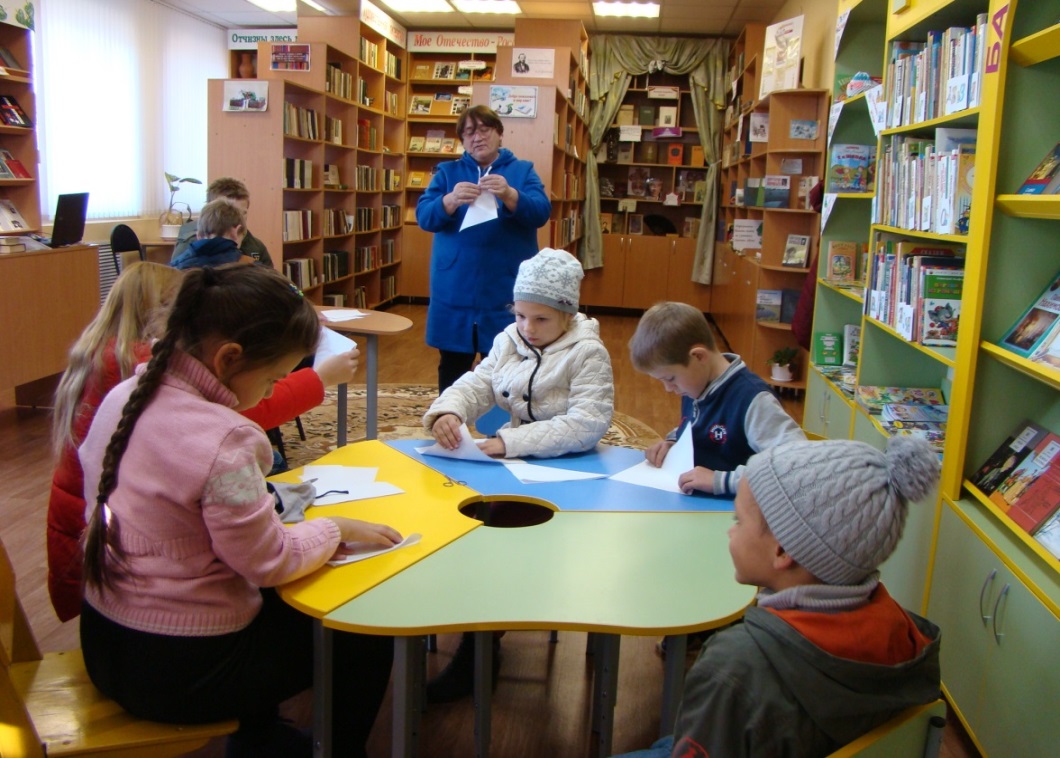 В библиотеках к этой памятной дате оформлены выставки:- выставка-память «Непокорённый Ленинград» /МБ/- выставка-реквием «Ты бессмертен, солдат!» /Афанасьевская/- выставка-память «Памяти нашей страны» /Чекмарёвская/ (м)- выставка-информация  «Чтобы о войне узнать – надо книги прочитать» /Кулиговская//Библиотеки проводили различные акции:- «Горсть земли» / Нижне Солотинская/- «Поздравим ветерана на дому» /Бушменская/- «Помним. Чти. Гордимся» /Рудавская (м)/- «Прочитанная книга о войне – твой подарок ко Дню Победы» /Афанасьевская/Эти формы мероприятий способствуют воспитанию патриотизма и гражданственности у детей и подростков. Задачи библиотек - формировать уважительное отношение к культуре родной страны, создавать положительную основу для развития патриотических чувств, любви и преданности Родине, расширять кругозор учащихся. В последнее время проблема терроризма, экстремизма превратилась в одну из глобальных. Задача всего мирового общества - объединить общие усилия для борьбы с этой опасностью. Необходимо всем вместе, сообща воспитывать чувства патриотизма, единства у подрастающего поколения и молодежи. И библиотека принимает активное участие в профилактике экстремизма, в формировании национального сознания и гуманных чувств у подрастающего поколения.В библиотеках  оформляются выставки, уголки, тематические полки: - выставка-обзор «У терроризма нет будущего» /Камынинская (м)/- выставка-призыв  «Осторожно, экстремизм!» /Быкановская/, - выставка – призыв «Скажем терроризму – Нет!» /ДБ/- выставка-предостережение «Терроризм – угроза человечеству» /Рыбино-Будская (м)/Полукотельниковская сельская библиотека-филиал (м) совместно с  СОШ 2 сентября провели час памяти «Мы помним, тебя Беслан!», посвященную 15-летию трагедии в Беслане.На линейке ведущие 9 класса рассказали о тех трагических днях 2004 года, которые пришлось пережить заложникам в школе №1 г. Беслана.Зав. сельской библиотекой провела информационную беседу и рассказала ребятам начальных классов о том, как вести себя в случае возникновения угрозы теракта и в экстремальных ситуациях. Дети получили памятки «Если вы обнаружили подозрительный предмет».3 сентября  Стрелецкая сельская  библиотека-филиал (м) совместно СДК   провели акцию ко дню солидарности в борьбе с терроризмом «Возьмемся крепче за руки»В начале мероприятия ведущие рассказали детям и молодежи о трагических событиях в Беслане, о том, откуда берет начало день 3 сентября, о борьбе с терроризмом во всем мире и в России. Что такое терроризм, как молодые люди в него вовлекаются. Ребята выразили свои мнения, рассказали, почему они за мир и против терроризма. Продолжилась акция демонстрацией видеоролика «Кеша, Зина и террор». На плакате «Мы против террора»,  оформленным детьми все присутствующие оставили свои пожелания, отзывы, стихи. В работе библиотек по патриотическому воспитанию необходимо привлечение всего спектра художественной, научно-познавательной литературы, имеющихся аудио- и видеоматериалов, электронных продуктов. Что бы ни делала библиотека, главная ее цель – приобщение к чтению, к родному слову, к истории и современной жизни страны, Родины. 6.4. Духовно-нравственное воспитание и просвещение	Библиотеки сегодня – это островки духовности в мире безразличия и равнодушия, вносящие значительный вклад в формирование  духовно-нравственных ценностей подрастающего поколения.Содержание работы по духовно-нравственному воспитанию сами библиотекари определяют,   как воспитание   бережного отношения к окружающим и любви к ближнему, доброты, терпимости, гуманности, культуры поведения,  чувства  долга,  чести и достоинства, уважения к старшим, сострадания, милосердия.23 мая МКУК «Обоянская межпоселенческая библиотека» провела православный час «Семьи волшебное тепло». 	На встречу с читателями пришёл настоятель Свято – Троицкого храма протоиерей  отец Геннадий.	Своей беседой отец Геннадий сразу придал мероприятию христианскую направленность, говорил просто и доступно, поэтому все присутствующие слушали с неослабевающим вниманием и интересом.	 Разговор шёл как о церковно-исторических, так и о нравственных вопросах. Участники встречи проявили неподдельный интерес к различным темам православия, шла оживленная дискуссия, священнику было задано много вопросов.Пасху весело встречай!   Такими словами 29 апреля начался праздник  Пасхи в детском саду «Березка». Его организовали и провели Детские библиотекари.  Дети узнали, что Пасха, очень светлый и радостный праздник, воспевающий Воскресение Христа, символизирующий пробуждение и возрождение жизни, воспевающий любовь, добро и милосердие. Отмечая этот праздник в детском саду, мы приобщаем тем самым наших детей к истокам православной русской культуры. Дети читали стихи  о светлом празднике, о весне.   Праздник, наполненный народной музыкой, народными песнями, хороводами и играми, излучал   тепло и свет, доставил огромное удовольствие и детям и взрослым. В библиотеках проводились различные мероприятия:- православный час «Семьи волшебное тепло» /МБ/- духовный вечер «Чудо Рождественской ночи» /Зоринская/- урок православия «Библейские сюжеты на страницах православной книги» /Шиповская/- вечер общения «Нравственные контуры семьи» /Кулиговская/	Выставки в библиотеках были направлены на  приобщение к православной культуре населения:- «Пасхальный перезвон» /МБ/- «Свет православия» /Библиотека г.Обояни (м)/- «И лик святой – нам душу греет» /Чекмарёвская/- «Русь православная» /Трубежанская/Много внимания в библиотеках уделяется семейному воспитанию, продвижению семейного чтения. Ведь семья – главная ячейка общества.5 июля в  преддверии Дня семьи, любви и верности в Межпоселенческой библиотеке прошёл вечер – посвящение «Любовь и верность два крыла». На встречу  пришли настоятель храма Александра Невского протоиерей отец Сергий, матушка Лариса и  семья Лунёвых, воспитавшая двух родных и взявшая на воспитание пятерых приёмных детей. В течение вечера звучали песни и стихи. В библиотеке была оформлена  выставка «Семья – любви великой царство».Быкановская сельская библиотека-филиал  провела игру-диспут «Добро и зло рядом с нами»  для учащихся начальных классов. Ребята сравнивали Добро и Зло, составляли пословицы, вспоминали злых и добрых героев, слушали высказывания писателей о доброте. В ходе игры они поняли, что доброта всегда приносит радость, она волшебное лекарство от многих недугов.Духовно-нравственное воспитание способствует гармоничному  развитию личности, привитие основополагающих принципов нравственности на основе православных, патриотических, культурно-исторических традиций России.6.5 Экологическое просвещениеРабота библиотек по экологическому воспитанию  направлена на  то, чтобы  показать читателю, как нуждается природа в заботливом отношении к ней. Библиотеки района проводят  работу с различными категориями читателей, учитывая возрастные, психологические, профессиональные и досуговые интересы. Надо  отметить, что для экологической направленности деятельности библиотеки характерным является разнообразие форм и методов работы. Так в библиотеках района были проведены:- эко-путешествие «Не разрушайте птичьего гнезда» /Стрелецкая/ (м)- час природо-знания  «Экология – предмет. Интересно, или нет?» /Башкатовская/- познавательный час «Изменение климата и экология» /Трубежанская/- литературное путешествие «В лесных домишках В. Бианки» /Шиповская/11 апреля библиотекари Центральной детской библиотеки, облаченные в костюмы птиц,  отправились вместе с первоклассниками СОШ №1  в увлекательное и познавательное литературно-экологическое путешествие «В гости к пернатым птицам».    Ребята научились узнавать птиц по их характерному признаку, решали  птичьи задачи,  стали активными участниками  птичьего театра. Интерес детей к мероприятию был очень высокий. Они с интересом учувствовали в предлагаемых конкурсах.  Маленьким любителям  природы еще раз стала понятна истина, что птицы очень нужны человеку, не только  как одна из составляющих  ее красот, но  и как  ее лекари.  Усланская сельская библиотека-филиал (м) провела игровую программу «Путешествие в лес  - страну чудес». Библиотекарь постаралась закрепить знания учащихся о животном, растительном мире нашего края. Воспитать бережное и гуманное отношения к природе своего края.Участники разделились на две команды. Им предстояло: повторить правила поведения в лесу; разобраться с «лесными жалобами»; угадать по описанию грибы и ягоды; продолжить песню; разгадать «лесные»  загадки. В заключении итогов были награждены победители сувенирами.В библиотеках района были оформлены разнообразные экологические выставки:	-  «Цветами улыбается земля» /МБ/-  «Чистое дыхание планеты» /Полукотельниковская (м)/ - «По книжкиным страницам о природе» /Быкановская/ - «Экомир нашей Земли» /Малокрюковская/ (м)Многие библиотеки принимают активное участие в экологических акциях:- «Очисти планету от мусора» /Нижне-Солотинская/- «От чистого  села к зелёной планете» /Рудавская/(м)	- «Посади берёзку» /Шиповская/	- «День чистой земли» /Рыбино-Будская (м)/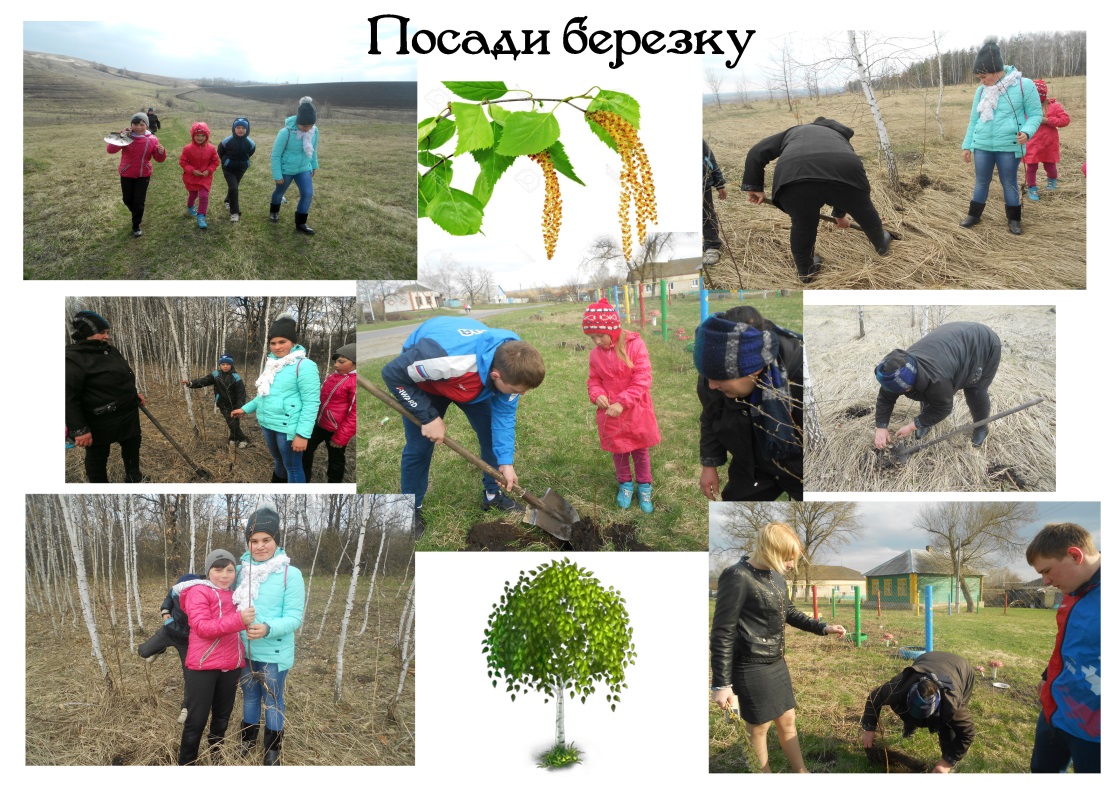 Во  многих библиотеках оформлены папки по актуальным проблемам экологии. Например:  «Береги и охраняй природу Курского края», «Центрально-чернозёмный заповедник», «Семь чудес Курской области», «Экологическое воспитание в библиотеке», «Экология – тревога и надежда», «Беречь природы дар бесценный», «Наши деды примечали».В библиотеках   применяются различные методы и формы  работы,  которые помогают привлечь внимание к экологическим проблемам современности, воспитания у читателей бережного отношения к природе, чувства ответственности за  состояние природы, за своё собственное здоровье, за весь окружающий мир.6.6. Деятельность в помощь сельскохозяйственному производству и развитию личных подсобных хозяйств. Библиотеки активно помогают найти ответы в решении сельскохозяйственных задач,  ведут работу в помощь аграрному производству, содействуют инновационным процессам в сельском хозяйстве, обеспечивают информационную поддержку развития личных подсобных хозяйств.  Одно из ведущих направлений в деятельности библиотек – обеспечение специалистов аграриев  оперативной, достоверной  информацией. Организовать  качественное информирование специалистов удается не всем библиотекам, сказывается отсутствие новой литературы по данному направлению работы.Библиотеки систематически собирают передовой  опыт по растениеводству и животноводству и пополняют свои папки-накопители, тематические подборки нужной информацией.   В Картамышевской, Зоринской, Афанасьевской, Рудавской библиотеках  подготовлены тематические подборки  «Дачные фантазии», «Во саду ли в огороде», «Урожайные грядки», «АПК Курской области», «В помощь любителю», «Дела и люди нашего района», «Отцовская эстафета».  Разносторонне работают сельские библиотеки в помощь развитию личных подсобных хозяйств. Библиотеки стали местом настоящих встреч любителей – садоводов, цветоводов, огородников:- информационный час  «Земля на зёрнышке стоит» /Бегичевская/- круглый стол «Земля и хозяин» /Беловская/- информационно-познавательный час «Твоя домашняя ферма» /Шиповская/ - час полезного совета «Летом некогда скучать» /Зоринская/Трубежанская сельская библиотека-филиал  провела познавательный час «Экологическое   садоводство». Присутствующие  узнали о новых   выведенных  сортах  фруктов и овощей   выращенных на местных садах и огородах. Пришедших на мероприятие очень увлекла беседа,  и они с радостью делились впечатлениями от своего урожая.  Целью этого мероприятия -  развитие  сельского хозяйства на местных подворьях, проведение досуга в свободное от работы время. По этой  теме  в  библиотеке была  представлена выставка в помощь сельскохозяйственному производству и развитию личных подсобных хозяйств   «Урожайные  грядки».Картамышевская сельская библиотека-филиал провела тематический вечер «Как родится каравай». Гости мероприятия узнали, как появился первый хлеб, как во все времена люди бережно относились к хлебу, как передавали эту любовь от поколения к поколению. Говорилось о различных сортах хлеба, о названиях хлебобулочных изделий. Была проведена викторина. Вспомнили пословицы и поговорки, посвященные хлебу. Прививать любовь к хлебу нужно с детского сада. Чем бережнее мы будем относится к хлебу, тем благополучнее станет жизнь.Филатовская сельская библиотека-филиал совместно со школой провели праздник урожая    «Ах, какая красота, прямо с грядки и с куста».  Дети принесли свои поделки и блюда из овощей, фруктов, букеты из осенних цветов. Заведующая библиотекой  приготовила много шуточных заводных конкурсов. В игре «Кто больше назовет овощей» участвовали все, перебрали не только овощи, но и все  приправы. Легко участники разгадали все овощные загадки - определяли на ощупь дары сада и  огорода. А какой замечательный конкурс «Угадай варенье по вкусу»! Дети были в восторге, ведь так непросто  определить состав варенья, да еще с завязанными глазами.Несмотря на то, что на селе сократилось количество сельхозпредприятий,  Филатовская сельская библиотека продолжает деятельность в помощь сельскохозяйственному производству и личных подсобных хозяйств, ищет новые интересные и эффективные формы и методы работы.	В библиотеках района по сельскохозяйственной тематике оформлены выставки:- «В помощь предпринимателю» /Зоринская/ - «Во саду ли в огороде» /Рудавская (м)/- «Весна! Садоводу не до сна!» /Павловская/- «Домашнее подворье – хорошее подспорье» /Косиновская/	Библиотеки района  применяют различные формы и методы работы, использование которых помогает привлечь внимание к проблемам сельского хозяйства. Несмотря на то, что на сёлах сократилось количество сельскохозяйственных предприятий, библиотеки продолжают деятельность в этом направлении, находят новые эффективные формы и методы работы.6.7. Формирование здорового образа жизниБиблиотеки района ведут постоянную работу по профилактике асоциальных явлений и формированию здорового образа жизни. Работа библиотек Обоянского района по формированию здорового образа жизни и по антинаркотическому просвещению носит системный характер.      С целью популяризации ценностей здорового образа жизни среди детей и подростков, выработки негативного отношения к наркотикам, алкоголю и курению библиотекари проводили различные мероприятия: дни информации, мультимедиа-презентации, круглые столы, устные журналы, уроки здоровья, часы предупреждения и др. Городская библиотека-филиал (м) провела для детей игровую программу «Нам от болезней всех полезней». Цель мероприятия – формировать у детей потребность в здоровом образе жизни, раскрыть позитивные и негативные факторы, влияющие на здоровье человека.Конкурсная программа была насыщенна и интересна: викторины, загадки, кричалки сменялись одна за другой. Ребята активно, а главное, правильно отвечали на задания и вопросы ведущего. Говорили также и о важности физкультуры, закаливания, личной гигиене, режиме дня, правильном питании, обратили особое внимание на негативные последствия, которые влекут за собой употребление алкоголя, никотина, наркотиков.В заключение мероприятия участники программы оформили «дерево здоровья»- на готовый каркас дерева наклеили листья и плоды с надписями, составляющими здоровья.В рамках Общероссийской антинаркотической акции «Сообщи, где торгуют смертью» Стрелецкая сельская библиотека (м) совместно с работниками культуры провели диспут для подростков «Остановись и подумай» о вреде наркотиков. В ходе мероприятия был продемонстрирован короткометражный фильм о страшных последствиях и физическом самоуничтожении людей употребляющих наркотики. Ведущие информировали подростков обо всех негативных последствиях вызывающих психологическую и физическую зависимость. Мероприятие было проведено в рамках формирования осознанного негативного отношения к вредным привычкам – употреблению наркотиков, разъяснения их вредного воздействия на детский организм, пропаганды здорового образа жизни. В ходе мероприятия были обсуждены темы: «Как не стать наркоманом», «Здоровый образ жизни». Всем участникам мероприятия были предложены буклеты  «Жизни – Да! Наркотикам – Нет!» На плакате с девизом «Молодежь села Стрелецкого выбирает – Жизнь!!!» все желающие написали свои пожелания, высказали свое  мнение.Каменская сельская библиотека-филиал для школьников  провела урок здоровья «Вред наркотиков». Он проводился с приглашением фельдшера Каменского медпункта. Она ознакомила учащихся с негативными последствиями употребления наркотиков их влиянием на здоровье. Мероприятие прошло в форме откровенного разговора с элементами игры. Была показана презентация «От безопасности до преступления один шаг». В заключении,  учащиеся высказали своё отношение к употреблению наркотических и психотропных веществ. В ходе коллективного обсуждения были выработаны правила здорового образа жизни. Школьники выразили мнение, что бороться с вредными привычками возможно лишь при тесном взаимодействии государства,гражданского общества и церкви. Итогом проведения данного мероприятия стали слова: «Мы говорим наркотикам – нет!».	Библиотеки приняли участие в антинаркотической акции: - «Жизнь без наркотиков» /МБ/- «Сообщи, где торгуют смертью» /Каменская/- «Это важно знать» /Камынинская/(м)- «Мы выбираем жизнь» /Стрелецкая»(м)В библиотеках района проводились:- устный журнал «Пристрастия, уносящие жизнь» /Библиотека г.Обояни/ (м)- час-размышления «Наркомания – дорога в никуда» /Филатовская/- дискуссия «От безответственности до преступления один шаг» /Павловская/- устный журнал «Чтобы не умереть молодым» /Косиновская/Оформлялись выставки различной формы, проводились обзоры:- выставка-предупреждение «Наркотики – проблема личности, наркомания – проблема   общества» /МБ/- выставка-предупреждение «На краю пропасти» /Полукотельниковская (м)/- выставка-протест «НЕТ – табаку, алкоголю, наркотикам! » /Зоринская/- книжно-иллюстрированная выставка «Мир без наркотиков» /Стрелецкая (м)/       Библиотеки организовывают конкурсы-рисунков среди школьников  «Скажи -  нет  наркотикам» /Кулиговская/, «Мы против наркотиков!» /Камынинская/ (м)Библиотеки в этом направлении работают совместно со школами, ФАПами, СДК.Эта работа  в библиотеках будет продолжать развивать у подрастающего поколения негативное отношение к наркомании, табакокурению; воспитание у молодёжи и взрослого населения позитивного отношения к здоровому образу жизни.Библиотеки стали активнее пропагандировать здоровый образ жизни, стараясь как можно больше раскрывать негативные стороны курения, алкоголизма, наркомании среди подростков, показывая взаимосвязь между физическим и духовным становлением личности.6.8. Библиотечное обслуживание людей с ограниченными возможностями здоровьяБиблиотеки проводят много  различных мероприятий для людей пожилого возраста, для инвалидов и людей с ограниченными возможностями. Цель этих мероприятий – подарить положительные эмоции, найти круг общения, психологическую поддержку, проявить заботу и желание помочь нуждающемуся, интересно и с пользой провести время.	Библиотеки проводят вечера отдыха ко Дню пожилого человека  «Мои года, моё богатство» /Малокрюковская/, литературные вечера ко Дню Матери «По какой бы ты не шёл тропе - мамина любовь над нею светит» /Кулиговская/, «Не меркнущий свет материнской любви» /Шиповская/.	При обслуживании читателя на дому, важен подбор произведений, чтобы он был близок читателю, чтобы эти книги побуждали к действию в поднятии силы воли. Важно не только принести книгу на дом,  но и всегда поддержить беседу на любую интересующую тему, просто поговорить с человеком от души. 	В библиотеках имеются различные папки «Новое в пенсионном законодательстве», «Правовая защита пожилых и инвалидов» и др.	Большое внимание в своей работе библиотеки уделяют детям с ограниченными возможностями, детям из многодетных и малообеспеченных семей.	Межпоселенческая библиотека всегда   уделяла большое внимание обслуживанию социально-незащищённых людей. Для читателей с ограничениями здоровья проводятся информационные и развлекательные мероприятия. Особое внимание работниками библиотеки уделяют жителям   Обоянского  Дома-интерната для престарелых и инвалидов. Там проживают люди пожилые, с непростыми житейскими судьбами, зачастую обременённые болезнями. Для них особо важны:    понимание, общение, внимание.	В преддверии Дня пожилого человека Филатовская сельская библиотека-филиал совместно с работниками ДК, Администрацией посетили инвалидов и людей с ограниченными возможностями на дому в рамках акции «Подарим лучики тепла». Им были вручены небольшие подарки. Не скрывая своей радости, они общались с гостями, рассказывая о своих увлечениях, о жизни. Всем, к кому  пришли в тот день, хотелось поговорить, узнать последние сельские новости, поделится своими проблемами, а кому-то нужна была помощь. Всем  было оказано уважение и внимание.В Трубежанской сельской  библиотеке-филиале  была  проведена  акция,  «Все  начинается  с  добра». В этот день библиотекарь   вместе  с  волонтерами,   посетили   пенсионеров  и   инвалидов. Им принесли книги, журналы, проинформировали о новинках литературы, поступившей в библиотеку, помогли в уборке прилегающей территории к домам. В библиотеке в этот день проводился обзор литературы у книжной выставки  «Инвалиды  в современном   мире», раздавались  читателям библиотеки буклеты «Мир   понимания  и  доброты».	В Картамышевской сельской библиотеке-филиале  в Декаду инвалида был проведён вечер общения «С верой и надеждой». Библиотекарь сказала присутствующим, что общество обязано заботиться о тех, кто слаб, болен и немощен, нуждается в содействии и поддержке. Здоровые люди обязаны помочь пожилым и инвалидам реализовать себя, свои способности и возможности Участники мероприятия  услышали рассказ о нелёгком жизненном и творческом пути Э.Асадова, читали его стихи. Мероприятие сопровождалось электронной презентацией.                 Опыт   участия  волонтеров  показал, что молодые  люди  вносят  энергию, творчество  и  инициативу  в  проведение мероприятий, повышают   качество  и эффективность библиотечной работы, дарят радость    читателям,   особенно   пожилого  возраста. 	Библиотекари стараются проводить интересные и разнообразные мероприятия:- час общения «Согреем теплом эти сердца» /Шиповская/ - час общения «Свет добра и надежды» /Косиновская/- урок доброты «Протяни руку помощи» /Кулиговская/- урок размышление «Инвалиды в современном мире» /Пушкарская/В библиотеках оформлялись выставки:- выставка-откровение «И в осени своя есть прелесть» /МБ/- выставка-обращение «Твоя жизнь в твоих руках» /Трубежанская/- выставка-диалог «Книги, дарящие тепло» /Мало-крюковская/ (м)- выставка-представление «Драгоценные камни веры» /Шиповская/Библиотеки организовывают и проводят различные акции: «Книга на дом», «Истина жизни в добре»,  «Акция добрых дел», «Белая ленточка», «Марафон добра», «Подарок другу». Проблема адаптации людей с ограниченными возможностями здоровья в обществе стоит достаточно остро. Библиотеки занимают не последнее место в обслуживании этой категории людей и в дальнейшем планируют создавать оптимальные условия для обслуживания людей с ограниченными возможностями, поиск новых форм организации просветительской и досуговой деятельности, что отвечает требованиям сегодняшнего времени. 6.9. Культурно-просветительская деятельность. Клубы по интересам, любительские объединения	Библиотеки в наше время являются центром общественной и культурной жизни сообщества. В связи с этим значительно возрастает важность досуговой функции библиотек, реализации которой во многом способствуют клубы и кружки. Читательские клубы зачастую объединяют определенные возрастные и социальные категории посетителей или группы людей с устоявшимися интересами.	В МКУК «Обоянская межпоселенческая библиотека» организованы клубы и кружки по различной направленности – экологическое, семейное, духовное, правовое, литературное, детские и другие. Читательские клубы зачастую объединяют определенные возрастные и социальные категории посетителей или группы людей с устоявшимися интересами (таблица прилагается).Работа в  таких клубах ведется на  хорошем уровне.  Практически во всех  библиотеках ведется  документация, регламентирующей данную деятельность: это уставы и положения  о работе, но не всегда разработаны планы работы. Деятельность сельских клубов очень редко освещается в местной печати.В Межпоселенческой библиотеке состоялся ретро – вечер  «Последняя звезда серебреного века». Мероприятие прошло в рамках Года театра  и приурочено к 130- летию выдающегося русского артиста, певца, поэта и композитора Александра Вертинского. На мероприятии присутствовали члены клуба «Надежда».  Присутствующие на мероприятии узнали для себя много нового о жизни и творчестве великого артиста и талантливого певца – шансонье. На вечере звучали записи с песнями Александра Вертинского, показано видео из семейных архивов Вертинских.В Шиповской сельской библиотеке-филиале работает клуб «Хозяюшка». Заседания клуба разнообразные. Был проведён информационный час «К здоровью с книгой». Мероприятие было  посвящено пропаганде здорового образа жизни, профилактике инфекционного заболевания – корь. На мероприятие был приглашен фельдшер ФАПа. Мероприятие сопровождалось электронной презентацией.МКУК «Библиотека г. Обояни» на заседании клуба «Юность» провела вечер-встречу «Афганистан: наша память и боль», посвященный 30-летию вывода войск из Афганистана. На мероприятии были приглашены воины-интернационалисты и студенты Аграрного техникума. Ведущие вечера вспоминали тех, кто был причастен к той войне, кто сражался и не вернулся домой. Это боль и скорбь, это война за которую скрывали правду о героях и о наших потерях. Мероприятие сопровождалось выступлением участников тех событий, просмотров видеороликов, чтением стихов.Любительские кубы и кружки включают разные возрастные категории. В этих клубах интересно всем и взрослым и детям, каждый находит занятие по душе. Пожилые люди проводят свой разнообразно свой досуг. Дети  занимаются поделками, совершают прогулки, читают и принимают участие в играх.6.10. Продвижение книги и чтения.                                                                                                Продвижение книги, чтения – основное направление в деятельности каждой библиотеки. Сегодня библиотекари ведут активный поиск нестандартных форм продвижения книги и чтения, внося в традиционную работу новые идеи; разрабатывают интересные программы мероприятий, направленные на продвижение книги; привлекают читателей и создают позитивный образ библиотеки. Ведется серьезная работа, направленная на создание комфортной среды для интеллектуального общения, особенно для подростков, эта категория уже теряет интерес к чтению.Библиотекари используют презентационные, интерактивные, мультимедийные формы работы. Роль чтения как источника развития личности и как фактора ее социальной защищенности признана во всем мире. В настоящее время у подростков пропадает интерес к книге, ее вытесняют Интернет, телевидение, компьютерные игры, которые не могут заменить книги.		Библиотеки района  продолжили активную работу по продвижению чтения среди населения, повышения книжной культуры и формированию читательского вкуса пользователей. Проводилось много массовых мероприятий для привлечения новых читателей в библиотеку.     Библиотеки проводили различные акции в поддержку чтения - «Подари книгу библиотеке» /Рыбино-Будская/ (м), «Библиотека – территория без границ» /Полукотельниковская/(м), «С книгой в будущее» /Камынинская/ (м). 15 января в Межпоселенческой библиотеке состоялся День литераторов.  Для проведения праздника приглашались учителя – филологи, библиотечные работники района, любители поэзии и прозы, местные поэты, учащиеся школ. В  мероприятии приняли участие молодые дарования – победители открытого регионального конкурса детских и юношеских авторских произведений «Спешите делать добро», посвящённого Году Добровольца (Волонтёра). А также участники общероссийских литературных конкурсов «Звёзды Ориона 2018 – 2019» и «Читаем классику в библиотеке».	Ведущая познакомила присутствующих с историей создания при межпоселенческой библиотеке литературно – краеведческих клубов Истоки» (1988) и «Надежда» (2004). Были показаны видеоролики «Они воспели край родной», «Поэтический альбом» и «Живая поэзия». Выступления местных поэтов чередовались с номерами художественной самодеятельности  работников Дома народного творчества.	По программе  мероприятия были награждения по номинациям «Литератор года», «Учитель родной литературы», «Библиотекарь курской книги», «Самая читающая семья». 6 июня  МКУК «Обоянская межпоселенческая библиотека» приняла участие в открытой областной акции «Чтение на курской земле», посвященной 220 – летию А.С. Пушкина.В библиотеке была оформлена книжная выставка «Как вечно Пушкинское слово», у которой для любителей поэзии была проведена арт - беседа «Пусть в каждом сердце Пушкин отзовется».Затем сотрудники библиотеки с книгами Пушкина и буклетами вышли на центральную улицу города и направились в новый городской скверик. Двое сотрудников были в костюмах А.А. Пушкина и Н.Н. Гончаровой. В скверике библиотекари провели поэтический подиум «Прочти из Пушкина строку».  Жителям города задавали вопросы: чем знаменателен день 6 июня, какие произведения они помнят и просили прочитать Пушкина наизусть. Участникам поэтического подиума раздавались буклеты о жизни творчестве великого поэта.Желающие могли поучаствовать в фотосессии с  «живыми»  А.С. Пушкиным и Н.Н. Гончаровой.К областной акции присоединились и другие библиотеки – Центральная детская, Зоринская, Камынинская, Афанасьевская, Филатовская, Чекмарёвская  и другие.Хочется верить, что такие литературные мероприятия способствуют приобщению читателей к чтению русской классической литературы.В Шиповской сельской библиотеке-филиале  прошёл День чтения «Есть страна читалия». Были проведены громкие чтения для школьников разного возраста, беседа о пользе чтения «Дороже золота книга», викторина «Книга - лучший друг». Ребята читали стихи о книге и чтении, по очереди читали сказки В. Сутеева, отгадывали загадки и вспомнили пословицы про книги. В Павловской сельской библиотеке-филиале ко дню рождения великого поэта М.Ю. Лермонтова прошел вечер поэзии «Герой не нашего времени». У книжной выставки «Великий сын России» проведен обзор о жизни и творчестве поэта. В ходе мероприятия звучали стихи и поэмы, в прочтении школьников, были продемонстрированы его кавказские пейзажи. Присутствующие узнали о не простом характере поэта, насколько талантлив и любознателен был «Великий сын России».Быкановская сельская  библиотека-филиал провела акцию «Валентинка читательских симпатий». Библиотекарь познакомила с историей и традициями праздника. В процессе акции читатели  подписывали «валентинку» понравившимся и запомнившимся книгам. Итогом  стала выставка читательских симпатий «Валентинка для любимой книжки». В конце мероприятия ребята изготовили подарки - Валентинки своими руками.Многие библиотеки шагают в ногу со временем и в своей работе используют интерактивные формы по продвижению чтения. Одной из таких форм можно отнести квест-игру (поиск) – разновидность игры по запланированному сюжету для команд из нескольких человек. Расписать квест-игру Интересные и разнообразные  мероприятия проводились к юбилейным датам писателей и поэтов, оформлялись выставки по новинкам литературы: литературный час «Начинается сказка сказываться» (к 205-летию П.Ершова) /Афанасьевская/, литературный урок «Мудрец с душою ребенка (125 лет В.Бианки) /Зоринская/, «Поступление новинок» /Трубежанская/, «Книжное ассорти» /Филатовская/, «Презентация новой книги» /Рудавская/(м).Книжная выставка - основная форма библиотечной деятельности и самый яркий и эффективный метод пропаганды книги. Она является своеобразной визитной карточкой библиотеки, показателем стиля работы. В 2019 году читателям были предложены различные формы книжных выставок: выставка-викторина, выставка-совет, выставка-просмотр, выставка-презентация, выставка одного издания и т.д.:- «Капели звонкие стихов»  /Усланская (м)/- «В тайге у Енисея» /Рудавская (м)/- «Возвращаясь к Гоголю» /Кулиговская/- «Пушкин – солнце русской поэзии» /Косиновская/В 2019 году  100-летний юбилей Д.А. Гранина. Библиотеки уделили должное внимание этой дате и проводили различные мероприятия по  творчеству писателя. К мероприятиям оформлялись выставки:- «И жизнь, и сердце отданные людям» /МБ/- «Д. Гранин - честь и совесть, писавший о войне» /Косиновская/- «Давайте Гранина читать» /Беловская/- «Век Даниила Гранина» /Шиповская/Библиотечные  работники  занимались активным привлечением читателей в библиотеки района, проводили различные формы работы, которые привлекали внимание читателей.Внедрение информационных технологий открыло для библиотек новые возможности более комфортных и современных условий для привлечений новых читателей и проведения с ними интересных мероприятий. 	 Библиотекари  МКУК «Обоянская межпоселенческая библиотека» принимали активное  участие  в политической  и общественной жизни сел и района, являясь основными центрами информации, проводниками решений, постановлений от муниципальных властей к населению. 6.11. Профориентация	Для молодых людей, Окончив школу,  молодым людям   приходится делать выбор, от которого в дальнейшем зависит  их судьба. Как не ошибиться и найти свою, только свою дорогу в профессию. Библиотеки стремятся через книги раскрыть мир профессий перед читателями, помочь разобраться в многообразии существующих профессий в нашем мире.В    Камынинской сельской  библиотеке-филиале (м) прошёл проф-ориентационный экскурс «Радуга профессий», на котором присутствовали учащиеся 9-го класса. Ребята познакомились с новыми профессиями 21-го века. Это: «Имиджмейкер», «Мерчендайзер», «Бренд  - менеджер» и др., в ходе мероприятия прошла беседа: «Как выбрать профессию?», ребята узнали, какие специальности пользуются большим спросом.В сельской библиотеке-филиале п. Рудавский для учащихся 9-х классов прошло увлекательное мероприятие в игровой форме «Я и мир профессии».Библиотекарь рассказала о важности правильного выбора будущей профессии, после чего ребята приняли участие в блиц-опросе по теме профориентации, благодаря чему учащиеся очень активно включились в познавательно-развлекательный процесс.В ходе мероприятия ребята отвечали на вопросы викторины, отгадывали и изображали профессию, указанную в карточке, без слов — при помощи жестов и мимики, отвечали на вопросы, связанные с характеристиками профессий, с элементами юмора придумывали специальности, начинающиеся на заданную букву, заканчивали пословицы и поговорки о труде. За каждый правильный ответ учащиеся получали красочную эмблему, символизирующую умника или умницу.          В заключение  библиотекарь поблагодарила учащихся за участие и пожелала всем правильного выбора профессии.В библиотеках проводились:                                                                                                                - час общения «Мир профессий будущего» /Быкановская/                                                                        - час обсуждения «Все работы хороши» /Трубежанская/                                                                           - час профориентации «Серпантин профессий» /Пушкарская/                                                                   - информационный час «Выбор профессии просто и сложно» /Малокрюковская/ (м)Выставки в библиотеках  по данной тематике сопровождались обзорами:- «Вернисаж профессий» /Стрелецкая (м)/- «Дорога, которую мы выбираем» /Быкановская/- «Радуга профессий» /Павловская/- «Полицейский России, всегда на посту» /Башкатовская/Библиотекари старались познакомить учащихся с профессиями в игровой форме, прививать   интерес к различным видам деятельности, задуматься о своем профессиональном будущем.6.12. Эстетическое воспитание.                                                                                                     Воспитание чувства человека начинается с красоты. Её восприятие – это первая ступень эмоциональной отзывчивости. Восприимчивость к прекрасному делает душу богаче и радостнее, помогает лучше понять себя и окружающий мир.  К основной работе в библиотеках относится и   эстетическое воспитание. Библиотеки призваны формировать у местного сообщества позитивное духовно-эстетическое мировосприятие, уважение к духовно - нравственным традициям приобщение читателей к миру культуры и искусства. В  Усланской сельской библиотеке-филиале (м) прошёл конкурс поделок «Осенние фантазии». Цель: воспитать любовь к прекрасному, к природе,  развивать эстетический вкус, чувство дружбы, взаимопомощи, умение веселиться. В ходе мероприятия прошли конкурсы такие как «Презентация овоща», «Осенний подарок», «Осенняя прическа». Не обошелся праздник без стихов про осень. Самому активномуучастнику вручен небольшой подарок.	Долженковская сельская библиотека-филиал провела урок – рекомендацию «Быть вежливым полезно для здоровья». Где ребята познакомились и с правилами вежливости, поиграли в «Волшебные слова», «Подскажи словечко», поучаствовали в физкульт-минутке «Вежливые животные» и других играх. В ходе мероприятия ребята поняли, что вежливое слово может подбодрить человека в трудную минуту, рассеять плохое настроение, а плохое наоборот обидеть и расстроить. Библиотекарь старалась довести до сознания ребят,  что надо чаще пользоваться «волшебными» вежливыми словами от которых становится теплее и  радостнее .В библиотеках оформлены выставки:- «Путешествие в прекрасное» /Малокрюковская/(м)- «В гостях у этикета» /Камынинская/ (м)- «Волшебный мир театра» /Чекмарёвская/ (м)	Большое количество мероприятий в текущем году было приурочено Году Театра. Библиотека плюс театр – замечательное содружество, способное приносить плоды в области приобщения детей к чтению, приобщение к творчеству и  прекрасному. А чтобы ребятам было интересно, применяли самые разнообразные формы проведения: выставки, беседы, игры, конкурсы, костюмированные представления. Вечер искусств «Волшебный мир кулис» /Павловская/, литературно-интеллектуальное – шоу «Весь мир - Театр» /Стрелецкая/ (м), театральное представление «Стрекоза и Муравей» /Чекмарёвская/, вечер-сказка «Здесь оживают сказочные сны» /Полукотельниковская/ (м)К Всемирному Дню театра 27 марта  Филатовская сельская библиотека-филиал, совместно с ДК,  подготовили и провели театральный калейдоскоп «Играй актер, твори на сцене жизнь». На мероприятии присутствующие познакомились   с историей  развития русского  театра, его разновидностями, театральными профессиями и самыми знаменитыми театрами России. Заведующая Филатовской библиотеки рассказала о том, как художники изображали театр на своих картинах: кто-то – балет, другие – оперу, третьим было интереснее наблюдать за зрителями, чем за происходящим на сцене.  Цель данного мероприятия -  популяризация  российского театра, его истории,  биографии известных людей, причастных к театру — актерах, режиссерах. Закончилось мероприятие «Балом литературных героев».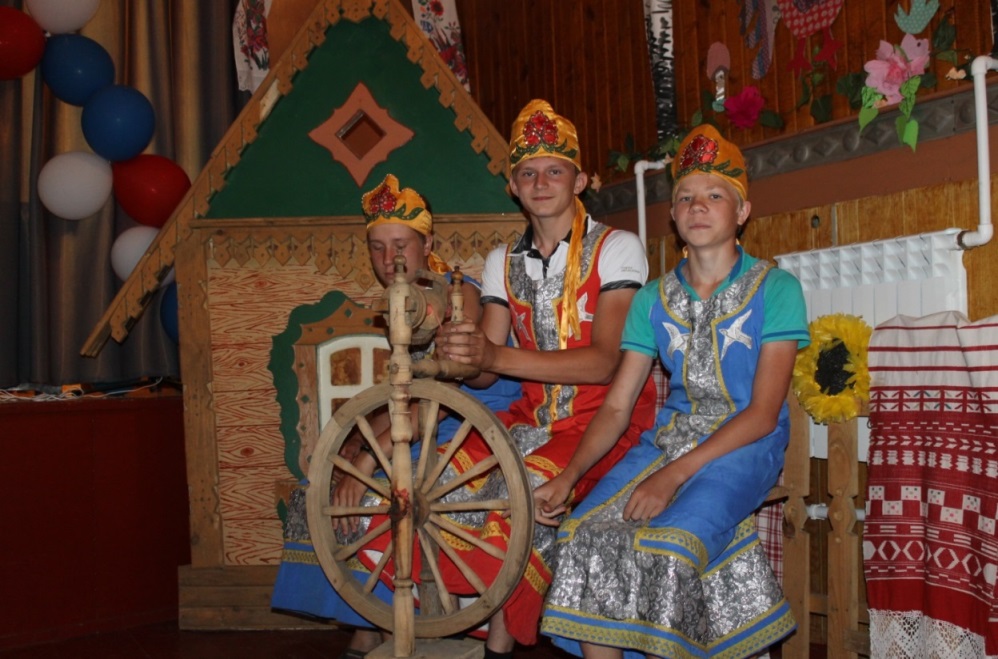   6.13 Формирование юридических знаний и правовой культуры читателейПравовое воспитание занимает особое место в деятельности библиотеки. Цель направления этой работы: побудить уважительное отношение и интерес к теме прав взрослого и ребенка, сформировать представление о свободах, правах, обязанностях и ответственности гражданина. Библиотеки стараются вести непрерывную работу по правовому воспитанию подрастающего поколения. Проводят различные мероприятия по этому направлению. В этом году  наша Курская область выбирала руководителя региона и поэтому библиотеки провели большую работу в предвыборной компании. Межпоселенческая библиотека 3 сентября провела час правовой информации «О выборах хочу всё знать». Мероприятие проводилось со школьниками старших классов средней школы № 1. Ребята прослушали информацию о том, что такое выборы, о принципах избирательного права, стадиях избирательного процесса. В ходе мероприятия обсуждались вопросы: «Зачем государству нужен Президент?», «Как граждане решают, кого надо выбрать в день выборов?», «Почему необходимо участвовать в выборах?». Цель этого мероприятия -  просвещение подрастающего поколения в вопросах избирательного права.    	      	Долженковская сельская библиотека-филиал в августе провела день молодого избирателя «Тебе молодой избиратель», целью которого было вызвать интерес у молодёжи, как процессу самих выборов, так и к личному в них участию. Поведена игра вопросов и ответов по избирательному праву. К мероприятию  организована выставка «Курский край выбирает будущее».Ситуационную игру «Молодёжь и право» провела Городская библиотека-филиал (м)  с учащимися старших классов СОШ №2. Ведущие постарались познакомить учащихся с разными аспектами последствий правонарушений, с точки зрения закона и с точки зрения морали, сформировать у учащихся умение выбирать правильную позицию и уметь ее отстоять, что в результате способствует воспитанию законопослушного гражданина. В библиотеках оформлены книжные выставки: - «Мы информируем, вы выбираете» /МБ/- «Выборы. Хочу всё знать» /Долженковская/- «Это знать должен каждый» /Нижнесолотинская/- «Голосую, а то проиграешь» / Бушмкенская/Библиотеки проводили различные мероприятия:- викторина «Мир права и мир сказок» /Зоринская/- ситуационная игра «Молодежи и право» /Котельниковская/ (м)6.12 Межнациональные отношенияОбслуживанию этнических меньшинств,  придается большое значение. Роль и участие библиотек в решении этих проблем неоспорима. Особое внимание нужно обратить на воспитание культуры межнационального общения, которое способствует взаимопониманию и взаимоуважению национальных этнических культур и религий, стимулирует критическое самопознание культур. Важнейший долг библиотекаря – поддерживать и развивать исторически сложившуюся культурную общность народов своего региона, исполнять профессиональные обязанности независимо от собственных национальных и идеологических пристрастий, принадлежности к тем или иным религиозным конфессиям. Сегодняшняя обстановка в мире очень непростая. Во  многих точках планеты идет война, страдают и гибнут люди, имеет место межрасовая вражда.  Поэтому люди должны объединятся, помогать, быть терпимее друг к другу, то есть быть толерантными. В Полукотельтниковской сельской библиотеке-филиале (м) прошел час толерантности «О тех, кто рядом». Ребята рассуждали о мире, добре, дружбе и взаимопомощи, о самовоспитании положительного отношения к друзьям, одноклассникам, детям других этнических групп. Закончилось мероприятие просмотром видеоролика «Доброта в нас и вокруг нас».      	  Котельниковская сельская библиотека-филиал (м) в  целях воспитания у молодежи нравственных идеалов добра, гуманного отношения к людям  провела урок толерантности «Мы вместе!». Библиотекарь познакомила присутствующих с основными принципами толерантности. Школьники поразмышляли над вопросами о том, что такое доброта, какого человека можно назвать добрым, можно ли в повседневной жизни быть добрым, так ли это просто и нужно ли это сейчас? Афанасьевская сельская библиотека-филиал  провела литературно-правовой час «Через книгу к миру и согласию». Ребята узнали о таком понятии как «толерантность». Были приведены примеры из жизни, какими должны быть люди по отношению друг другу, независимо от национальности, характера, социального статуса. На книжной выставке «Вместе с книгой к миру и согласию»  были представлены известные произведения, где очень ярко выражена эта проблема. 	В библиотеках района были проведены:- час толерантности «Под одним небом» /Косиновская/           - информационный час «Мир без насилия» /Котельниковская/ (м)- дискуссия «О толерантности, добре и многом другом» /п. Пригородный/- тематический час «Мы разные, но мы вместе» /Филатовская/	Библиотеки старались познакомить молодых читателей с таким понятием, как «толерантность». Научить их – какими должны быть люди по отношению друг к другу, независимо от национальности, характера и социального статуса. Воспитывать уважение, милосердие и понимание к окружающим. Состав пользователей                                                      Формы работы с пользователями6.13. Внестационарные формы обслуживания  	Внестационарное библиотечное обслуживание населения - это  обслуживание читателей за пределами библиотеки, предназначенное для дифференцированного обслуживания читателей, удовлетворения их запросов и привлечения населения к пользованию книгой и услугами библиотек.  Библиотеками  нашего района  организованы передвижки в отдалённых населённых пунктах, с небольшим количеством жителей. Всего передвижек – 26, их обслуживают 17 библиотек. В основном удалённые читатели – это пенсионеры, но в некоторых населённых пунктах  читателями являются школьники, на животноводческих фермах – рабочие и специалисты. В городе – это работники предприятий и жители Дома интерната для инвалидов и престарелых.	Два передвижных пункта в 2019 г. закрылись: в х. Долговишный в связи с маленьким количеством жителей (5 человек) и закрыта Молочная ферма в с.Долженково.	Библиотекари знают вкусы своих подопечных, особенно где на передвижных пунктах их мало, а иногда приносят заранее заказанную литературу. Библиотекари помогают пожилым сохранить социальные связи, реализуя их через чтение и общение.Статистические показатели внестационарного библиотечного обслуживания.Таблица 1Таблица 26.14. Библиотечное обслуживание детей.                                                                                                   В Обоянском районе библиотеки в 2019 году обслуживали 5 521 детей. Библиотеки стремились создавать яркую, живую атмосферу, площадку интересных и полезных встреч для детей и подростков. Большинство  мероприятий  информационного  и  просветительского  характера  рассчитано в библиотеках  на  эту  категорию  читателей.  Цель  библиотек – помочь  человеку  растущему  найти  своё  место  в  обществе,  сформировать  собственное  «я»,  стать  цельной  личностью.  Обслуживание детей строится на дифференцированном подходе в соответствии с возрастными, психолого-педагогическими и индивидуальными особенностями развития личности ребенка. В  библиотеках выделяются основные группы пользователей – дошкольники, младшие школьники и дети среднего, старшего школьного возраста. Фонд детской литературы расставлен  с  учетом возрастных особенностей  и в  соответствии с таблицами ББК  в свободном доступе для читателей.          Во многих библиотеках имеются детские уголки, где находятся мягкие игрушки, поделки детей, детские столики и стульчики.    Особенно,  уютные и современные детские уголки организованы в модельных библиотеках. Большое внимание уделяется в работе с  организацией библиотечного пространства через   систему книжных выставок, так как именно с выставочной деятельности начинается знакомство   читателей с библиотекой и книгой.	Для школьников в  текущем году  было оформлено 507  книжно-иллюстративных выставки, сопровождающихся обзорами: «На лесной полянке – Бианки» /ДБ/«На всех парусах в лето» /Рудавская (м)/, «В мире сказок, стихов, приключений» /Стрелецкая/ (м), «Книга. Я и лето» /Чекмарёвская/, «Волшебство книжкиного лета» /Шиповская/, «Книжный кот в мешке» /Усланская (м)/, «Книжный сад для малышей» /Зоринская/  др.	  Библиотекари  старались искать новые,       интересные и продуктивные формы работы, используя различный нетрадиционный материал в    оформлении интерьера и  выставок различной направленности.	В библиотеках прививают интерес к чтению, сопровождают образовательный процесс ребенка, предоставляют информацию по запросам в разных формах, в том числе и в электронном виде (где есть компьютерная техника и выход в интернет), помогают в развитии исследовательской и творческой деятельности. Библиотеки района проводят различные мероприятия детской направленности – это игры-путешествия, уроки грамотности, литературные караоке, калейдоскопы-профессий, турниры знатоков, квест-игры и многое другое: литературная игра «По морям, по волнам» /Стрелецкая/, игра-путешествие «Любимое чтение для детей» /Нижне-Солотинская/, игровая программа «По морям, по волнам» /Котельниковская/ (м), квест-игра «Библиотечные бродилки» /Малокрюковская/ (м). Для детского творчества в библиотеках дети занимаются поделками из пластилина, цветной бумаги. В некоторых библиотеках имеются кружки, где делают поделки-оригами /Усланская/, вязаные игрушки /Чекмарёвская/, поделки из природного материала /Гридасовская/.   	Библиотеки района проводили много различным мероприятий в память о детском писателе А.Гайдаре - нашем земляке.  Литературный час "Гайдар и его команда" библиотекари  Библиотеки г.Обояни (м) провели в СОШ №3 23 января, рассказав учащимся о жизни и творчестве писателя. 22 января исполнилось 115 лет со дня рождения А.П. Гайдара, автора удивительных произведений: "Школа", "Тимур и его команда", "Чук и Гек", "Горячий камень" и др.  Произведения Гайдара учат доброте, честности, порядочности.В Быкановской сельской библиотеке-филиале прошел литературный час «Истинный знаток ребячьей души», посвящённый  115-летию со дня рождения детского писателя А.П. Гайдара.1 мая в Шевелевской сельской библиотеке-филиале прошла спортивная игра Зарница "Веселый Первомай". Конечно, дождь и ветер помешали некоторым участникам приехать, но те ребята, которые пришли в библиотеку не пожалели. Школьники с удовольствием принимали участие в маршрутах, выполняя различные задания, они приближались с каждым шагом к заветному пункту "найди клад". Мероприятие прошло успешно, задания были выполнены, клады найдены и даже погода наладилась. Все участники в весёлом настроении разошлись по домам. Нижнесолотинская сельская библиотека-филиал совместно  с СДК  провели игровую программу «День мороженого». Где дети узнали историю происхождения мороженого, когда оно   появилось  в нашей стране. Были проведены различные игры, а затем все смогли попробовать вкусное мороженое.Стало традицией в первый день весенних каникул распахивать двери в библиотеках  для своих юных читателей - это значит пришла Неделя детской и юношеской книги – праздник всех читающих ребят, праздник детства, радости и встреч с любимыми книгами. Проведение мероприятий в период школьных  каникул, способствует привлечению новых читателей, развитию творческих способностей детей и подростков. Библиотекари совместно с детьми  проводят театрализованные литературные путешествия с героями книг, игровые программы и конкурсы  литературная игра «Серебряное копытце» /Быкановская/, литературное путешествие  «Весна. Каникулы. Книжный праздник» /Нижнесолотинская/.В Международный день защиты детей 1 июня  Центральная детская библиотека  пригласила   детей  на праздничную игровую    театрализованную  экспресс – викторину «Детство мое – страна заветная», которая стала составной частью большой детской, развлекательной программы. Ребята с увлечением  участвовали  в веселых конкурсах и играх по произведениям К.Чуковского.  А помогали им  Мойдодыр, Муха–Цокотуха, Доктор Айболит. Вместе  с детьми  разучили  новый танец, дружно  пели песенки. Каждый участник  праздника смог  не только полистать понравившиеся книги с выставки «Чтобы летом не скучать, выбирай что почитать», но и взять их домой прочитать. Праздничное настроение этого дня отразилось  и на лицах  родителей.Усланская сельская библиотека-филиал (м) провела день дошкольника «В библиотеку детским садом». Целью данного мероприятия является знакомство с библиотекой, с правилами поведения в библиотеке и бережному отношению к книге.   	Главной задачей  библиотек  в  организации и обслуживании детей  было воспитание интереса к чтению, любовь к книгам, обучение работы с прочтенным материалом. Библиотеки стараются создать яркую, живую атмосферу полезных встреч для детей и подростков. Реализовывалась эта работа в виде мини-выставок, викторин, литературных уроков или бесед, диалогов, уроков-путешествий, а так же презентаций и игровых программ. Посредством мероприятий воспитывается любовь к книге, формируется потребность в чтении, как одной из главнейших в жизни человека.        Школьники проводят своё свободное время в детских кружках и клубах по интересам. «Лесовичок» - Полукотельниковская (м), «Восторг» - «Быкановская», «Волшебная бумага» - Усланская (м), «Очумелые ручки» - Шевелёвская и другие. В течение года проводятся игровые программы, мастер классы,  творческие работы. Литературные часы и другие формы работы, на которых развиваются умственные, творческие и эстетические способности.Экскурсия по библиотеке «Библиотека – территория без границ» /Малокрюковская (м)/, «Библиотека – город твоих друзей» /Полукотельниковская/(м), «Книжкин дом, как хорошо мы в нём живём» /Чекмарёвская/ (м).                     Библиотеки  для  продвижения  книги  и  библиотечных  услуг  координируют  свою  деятельность со  школами и  Домами культуры. Для детей библиотека всегда остается  центром  общения  и  досуга,  где    можно  узнать  что-то новое  и интересное, а также помочь в учебном процессе.В современном мире молодому человеку порой бывает очень сложно найти свой путь в жизни. Молодежь требует повышенного внимания общества – она сегодня формирует и несет в себе образ будущего, на нее возложена ответственность за развитие будущего, за благополучия старшего поколения. Именно поэтому библиотека призвана содействовать молодежи в сфере политики и культуры, патриотического и духовно-нравственного воспитания.Для решения этих важнейших задач библиотеки в течение года используют разнообразные формы работы с молодежью, как новейшие, так и традиционные. 6.15. Продвижение библиотек и библиотечных услугБиблиотеки пропагандировали исторические знания, воспитание культуры чтения, духовно-нравственное воспитание детей и подростков, юношества; поддержка семьи, воспитание здорового образа жизни; экологическое просвещение всех групп населения; краеведческое и правовое просвещение, общественно-политическое образование.Библиотеки сотрудничают с различными организациями и учреждениями, что подтверждает  востребованность  библиотек в городе и селах, повышает их имидж в общественной жизни. На мероприятия с удовольствием приходят дети и принимают активное участие, ведь на сёлах – это место досуга и общения.6.16. Модельные библиотеки	В Обоянском районе открыто  одиннадцать  модельных библиотек  -  МКУК «Библиотека г.Обояни», городской филиал библиотеки г.Обояни,  Рыбино-Будская  сельская библиотека-филиал, Усланская  сельская библиотека-филиал, Полукотельниковская сельская библиотека-филиал, Котельниковская сельская библиотека-филиал, Стрелецкая сельская библиотека-филиал, Камынинская сельская библиотека-филиал, Мало-крюковская сельская библиотека-филиал, Рудавская сельская библиотека-филиал, Чекмарёвская сельская библиотека-филиал.	Открытие  модельных библиотек – качественное повышение уровня информационной грамотности населения, предоставление жителям неограниченного доступа к информации, обновление книжных фондов, совершенствование обслуживания пользователей с привлечением новейших компьютерных технологий. Библиотеки  оснащены оптимальным набором информационных и технических ресурсов, выход в интернет, каждая из этих библиотек имеет свой электронный почтовый ящик. Частично, обновлен книжный фонд библиотек, приобретена новая мебель, организованы уютные детские уголки, созданы комфортные  условия для получения знаний  и отдыха читателей.   	В работе этих библиотек  присутствуют  такие формы работы,  как видеолектории, кинолектории  (Библиотека г.Обояни); эрудит-шоу, игры-путешествия, кино-экскурс, пресс-круиз, библио-квест  /Городской филиал МКУК «Библиотеки г.Обояни»/;  литературные путешествия,   турниры знатоков /Усланская/, интеллектуальная игра, флеш-моб, музыкальное караоке /Малокрюковская/; игровое шоу, квест-игра,  (Полу-Котельниковская); конкур эрудитов, слайд-шоу, познавательная игра  (Котельниковская);  театральное дефиле, библиотечный бульвар, поэтический звездопад (Стрелецкая);  экологический турнир, шанс-викторина, библио-ланч (Камынинская); экологические путешествия, праздник мелка, турнир знатоков (Рудавская)  и др. Главным направлением работы Рыбинобудской, Усланской, Полукотельниковской, Котельниковской, Камынинской, Рудавской сельских библиотек-филиалов  является   экологическое просвещение  и воспитание населения.   Главная   задача экологического воспитания населения –  это чувство любви, сострадания к природе и  сохранению всего живого на земле.Рудавская сельская библиотека-филиал провела  эколого-краеведческую экскурсия «По страницам Красной Книги». В овраге около села Рудавец растёт цветок ветреница дубравная, занесённая в Красную книгу Курской области. Во время экскурсии ребята узнали, как выглядит этот цветок, почему он занесён в Красную книгу. Заведующая библиотекой провела со школьниками викторину «Что ты знаешь о растениях Курской области?». Ребята с интересом ответили на вопросы викторины и показали хорошие знания в области ботаники.  Работа модельных библиотек по формированию экологической культуры была разнообразной и позволила  читателям понять злободневность экологических проблем, пробудить чувство любви и заботы ко всему живущему. При  проведении  мероприятий  экологической тематики  библиотекари   стремятся разнообразить их формы: показывают слайды, видео-ролики, репродукции картин, выставки поделок.	Направление «Библиотека г.Обояни» - правовое. В библиотеке   имеется юношеская кафедра, работает клуб «Молодой избиратель». Много внимания библиотекари уделяют воспитанию молодежи, проводят мероприятия различной направленности, в том числе по правой тематике. Городской филиал МКУК «Библиотеки г.Обояни» работает по семейному направлению. Проведён семейный  конкурс «Лучшая книжная мама».   Модельные библиотеки активно занимаются издательской деятельностью. Рекламно-информационные издания выпускаются как в форме буклетов, брошюр, рекомендательных список, закладок, листовок и др.,  так и в виде мультимедийных презентаций, создание буктрейлеров, видеофильмов.- буклеты «Твой ответ – НЕТ!», «Увековечены в названии улиц», «Чернобыль – незаживающая рана», буктрейлер «Убиты под Москвой. К.Воробьёв» /Библиотека г.Обоянь/ (м);- буклеты «Путешествие в страну чтения», «Как увлечь ребенка чтением»,  «Интернет мошенничество», «Время беречь планету», «Ваше здоровье в ваших руках», «Курить -  здоровью вредить», буктрейлер  «А, зори, здесь тихие» Б.Васильев /Усланская/ (м);- памятки «Природа наш дом», «Тревожный звоночек - Стоп! Наркотик», буклеты -  «Толстой Алексей Николаевич – граф, русский писатель, поэт, прозаик, драматург», «Самуил Яковлевич Маршак - большой поэт», «Птица года-2019», буктрейлер «Маленький принц» С. Экзюпери, видеофильм «Библиотекарь – моя профессия» /Малокрюковская/;- буклеты «Театр и книга. 2019 год Театра в России», «Молодежь выбирает жизнь», «24 мая День славянской письменности и культуры», «Заповедные места Курского края», «12 декабря день Конституции Российской Федерации», буктрейлер «Высоцкий» /Стрелецкая/;- буклеты «Жизнь и служение», «Н.В. Гоголь», «Советы молодёжи о наркотиках», «Ратник совести и добра»,  буктрейлер «Живые и мёртвые. Е. Симонов» /Рыбино-Будская/(м)- буклеты  «Заповедная Россия», «Мы за здоровый образ жизни», «Афганистан – наша боль», «Нет наркотикам!», «Скажи коррупции – НЕТ»;  буктрейлеры  «Курский соловей», «Читаем  Е.  Носова» /Котельниковская/-  Буктрейлер по повести Константина Воробьёва «Крик», ролик о библиотеке «Любимая работа»/ Городской филиал МКУК «Библиотеки г.Обоянь»/ (м)- буклеты «Горячий след памяти…», «Несу Родину в душе», «Портрет странного гения – Н.В. Гоголь», «И жизнь и судьба», буктрейлер «Надежда Плевицкая»  /Рудавская/ (м)Работники модельных библиотек в своей работе  делают все необходимое, чтобы   обеспечить доступ к необходимой информации всех пришедших в библиотеку читателей. 7. Справочно-библиографическое, информационное и социально-правовое обслуживание пользователей 7.1. Организация и ведение СБА в библиотеках.7.2. Справочно-библиографическое обслуживание индивидуальных пользователей и коллективных абонентов. Развитие системы СБО с использованием ИКТ.                                                        Справки и консультации всего: 15 996                                                     Основные группы пользователейСправки выполняются по запросам пользователей всех категорий. Запросы читателей разнообразные. Большая часть справок – тематические, это связано с учебной деятельностью детей и юношества. Много справок выполняется по правовой тематике. Внедрение в практику библиотечной работы новых информационных технологий, подключение к Интернету, позволили библиотекам выполнять сложные запросы, находить ответы по различным темам.   6.3.Библиографическое информированиеДифференцированноеНедифференцированное (массовое)         6.3.Информирование в СМИ         6.4.Библиографические пособия (собственные)                                                            7.5.Организация МБА Библиотеки Обоянского района имели доступ к фондам других библиотек,  для удовлетворения заказов по МБА использовался фонд библиотек учебных заведений г.Обояни,  библиотек г.Обояни, филиала библиотеки г.Обояни  и средних образовательных школ. Услугами МБА воспользовалось 207 пользователей.   Цели запросов были различные: в помощь учебному процессу, самообразование, личный интерес, в помощь работе и др.7.6.Формирование информационной культуры пользователей.  Информационная культура в библиотеках формируется комплексно. Библиотекари изучают потребности читателей, связанных с познавательной, научной и производственной деятельностью. Создаются комфортные условия для удовлетворения информационных потребностей – это можно отметить в модельных библиотеках. Высокий уровень информационной культуры личности, позволяет обеспечить такое состояние духовной, интеллектуальной, морально-этической, политической вооруженности человека, общества, государства при котором никакие информационные воздействия на них не в состоянии вызвать негативные последствия на пути стойкого прогрессивного развития личности.Совершенствуется работа по повышению уровня  библиотечно-библиографических  и информационно-компьютерных знаний. Рекламируются информационные услуги библиотеки среди читателей.		В работе библиотек используют различные формы, повышающие информационную культуру пользователей. Особое место среди них занимают  библиотечные уроки, которые сочетают в себе поисковые и игровые элементы, использование современных средств подачи материала и обязательно сопровождаются практическими заданиями по теме урока: «Русской речи государь по прозванию словарь» /Стрелецкая/(м), «Мир современной литературы» /Полукотельниковская/(м), «Охотники за информацией» /Котельниковская/ (м), 7.7. Деятельность Публичных центров правовой и социально значимой информации.                     Значение правового воспитания в современном обществе невозможно переоценить. Правовая культура - основа формирования навыков ориентации в сложных жизненных ситуациях. Обладая обширными информационными ресурсами, ЦПИ при Обоянской МБ играет значительную роль в формировании правового сознания жителей района.          В своей работе мы используем различные информационные ресурсы, среди которых все большую долю занимают электронные и ресурсы удаленного доступа.  Центр правовой информации при Обоянской межпоселенческой библиотеке открыт в 2002 году.  Деятельность ЦПИ регламентируется распоряжением Главы Обоянского района, «Положением о Центре правовой информации».         Одной из главных задач Центра правовой информации является правовое просвещение населения, доведение правовой информации до каждого жителя нашего района и оказание практической помощи в юридически сложных вопросах, с которыми им приходится сталкиваться в своей повседневной жизни.Основные направления в работе ЦПИ:• оперативное, качественное обслуживание населения;• обеспечение общедоступности правовой информации всех уровней;• формирование правовой культуры и развития правосознания населения;• популяризация знаний в области прав человека;• повышение качества и изменение форм информационно - справочногообслуживания в области права.ПЦПИ с самого начала своего существования,  входит в состав методико-библиографического отдела библиотеки и создает единое информационное пространство и обеспечивает открытый   доступ  к  правовой  информации  федерального, регионального и местного уровней.Руководитель  центра - Рыжкова Маргарита Александровна, главный библиограф межпоселенческой библиотеки, которая заведует центром 17 лет, со дня его создания. Образование – высшее библиотечное. ЦПИ оснащен техническими средствами. Мы используем в своей работе компьютер, МФУ, а также фотоаппарат и видеокамеру, которые имеются в библиотеке. В ЦПИ собран весь фонд правовой литературы.  На 01.01.2020 г. фонд ЦПИ составляет 600 экз.Дополнительно пополняется фонд периодическими изданиями – такими как газеты: «Российская газета», журналы: «Юрист спешит на помощь», «Независимый библиотечный адвокат», «Гражданин и право». Создан  и пополняется фонд тематических папок-досье: «Жизнь на пенсии», «Если Ваши права нарушены», «Единством сильна Россия», «Наследство», «В библиотеку – за правом».В Центре правовой информации на постоянно действующем стенде «От знания прав – к исполнению обязанностей» есть все сведения о работе ЦПИ, спектре оказываемых услуг пользователям, о СПС «КонсультантПлюс», Интернету, регулярно вывешиваются информационные списки «Новинки правовой литературы» и др. Материалы выставки «Консультант Плюс – это надёжно!» знакомят пользователей со всеми изданиями, выпускающимися ООО «Инфокомплекс».Важное место в деятельности библиотек занимает информационное обслуживание пользователей, которое благодаря наличию электронных ресурсов обретает новый уровень качества и практически неограниченные возможности. Выпуски дайджестов, библиографических списков литературы, обзорных материалов, буклетов, памяток и закладок по правовой тематике призваны ориентировать пользователей в информационных потоках, учитывая их информационные запросы и потребности. В 2019 году было выпущено 70 информационно-библиографических материалов. Среди них: информационный сборник: «Брак законный и гражданский: плюсы и минусы»»;  информационный буклет: «Что нужно знать о пенсионном законодательстве в 2019 году», информационная памятка: «Какие права и льготы имеют вынужденные переселенцы»; «Дело Верещагина» из цикла «Громкие судебные дела в Российской империи» и многие другие. Самые актуальные из них размещаются на сайте библиотеки в разделе «Информационные материалы ЦПИ».         Электронные ресурсы библиотек района содержат фонд электронных изданий по праву, СПС «Консультант Плюс», ИПС «Законодательство России». СПС «Консультант Плюс» обновляется еженедельно и доступна пользователям и сотрудникам межпоселенческой библиотеки. Пользователи библиотеки получают необходимые документы из данных систем, в том числе и по электронной почте.        В ЦПИ выполняются правовые и социальные справки по тематическим запросам пользователей, осуществляется поиск информации в информационно-правовых ресурсах с использованием традиционных и новых информационных технологий, консультируются пользователи портала «Госуслуги». В 2019 году было выполнено 891 справок на правовую тематику, в том числе и по электронной почте. Электронные правовые библиотеки, виртуальные юридические консультации, сайты центральной и территориальных избирательных комиссий помогают ответить на запросы пользователей и расширяют возможности библиографического обслуживанияСо студентами Обоянского филиала Курского колледжа культуры проводятся уроки информации «Центр правовой информации – к Вашим услугам», на которых студенты знакомятся с работой Центра правовой информации. Систематически в течении года для студентов колледжа подбирается информация о деятельности ЦПИ для курсовых и дипломных работ.  Основные показатели работы Центра:- число зарегистрированных пользователей ПЦПИ -450,- число посещений ПЦПИ - 3510,из них: - посещений массовых мероприятий - 1211,- выдано документов, всего - 6795,            в том числе:          - из фонда на физических носителях - 1653,          - инсталлированных документов - 5150 ,          - сетевых удаленных лицензированных документов -.- выполнено справок и консультаций, всего – 891,          - из них в виртуальном режиме - 205.Деятельность ЦПИ содействует развитию местного самоуправления и оповещению населения об их деятельности, он является связующим звеном между населением и органами местного самоуправления и помогает им найти и понять друг друга.В ЦПИ формируется и хранится Фонд опубликованных и неопубликованных документов, принимаемых органами местного самоуправления. Жители района могут получить любую информацию о деятельности органов местного самоуправления Обоянского района. Постановления и распоряжения главы Обоянского района, нормативно-правовые акты администрации Обоянского района, решения Представительного собрания Обоянского района доступны также в режиме он-лайн на сайте МО «Обоянский район» (http://oboyan.rkursk.ru/index.php?mun_obr=282&sub_menus_id=822 ).Информацию о ресурсах в помощь местному самоуправлению размещается в тематической картотеке «Муниципальная власть и мы». Наличие в библиотеке СПС «КонсультантПлюс» дает библиотеке дополнительные возможности для работы в данном направлении. Грамотному использованию информационных ресурсов СПС КонсультантПлюс был посвящен проведенный центральной библиотекой правовой час «Конституционное право на юридическую помощь».В библиотеке функционирует действующая постоянно книжная выставка «Библиотека и власть: грани взаимодействия». Каждый пользователь может познакомиться с решениями органа местного самоуправления, узнать о роли населения в принятии решений, а также иметь представление об органах местной власти.СБО в ПЦПИВыпуск библиографической продукции. Публичный центр правовой информации на базе Обоянской межпоселенческой  библиотеки является методическим центром, распространяющим актуальную информацию правового характера и для жителей села через сеть библиотек района. Проводятся правовые обучающие семинары, тренинги, мастер-классы для заведующих библиотеками района. В течение всего года давались консультации по подборке необходимой правовой информации и литературы для оформления выставок и информационных стендов, по вопросам работы с ИПС «Законодательство России», оказывалась помощь в формировании накопительных папок. Также в течении года проводились консультации по работе с экстремистской литературой. Большой популярностью среди пользователей ЦПИ пользуются мероприятия правовой тематики, подготовленные с применением ресурсов Интернет. К числу подобных мероприятий можно отнести обзоры виртуальных выставок, презентации, виртуальные путешествия по правовым сайтам. Так, в рамках Дня местного самоуправления, который проводился в библиотеке в апреле, присутствующие познакомились с «Сайтом муниципальных образований Курской области», а также с основными моментами, касающимися взаимодействия органов местного самоуправления и библиотек.Интернет шагает по стране семимильными шагами. Сегодня услугами сети пользуется каждый третий россиянин. По мнению экспертов, эта доля в ближайшие годы будет неуклонно расти. Самая динамично развивающаяся среда – социальные медиа. Это не случайно, ведь они являются центром диалога с пользователями. Если библиотека хочет быть современной, ориентированной на пользователя, она должна обратить внимание на социальные медиа и работу в них. В этой среде могут быть равны и крупные мощные библиотеки, и библиотеки небольших городов и сел. Ведь библиотека – это не только книги, в первую очередь это – люди. О создании страницы библиотеки в сети Интернет было рассказано в ходе информационного часа «Библиотеки и социальные медиа: правовой аспект создания и ведения», который состоялся в межпоселенческой библиотеке 20 сентября. Зав. ПЦПИ Рыжкова М.А. рассказала, на каких платформах сети лучше создавать контент и о российских законах, согласно которым не следует публиковать «репостить» и «лайкать» все подряд в сети Интернет.В преддверии выборов в органы государственной власти и в органы местного самоуправления, наша библиотека не осталась в стороне от такого важного события и провела информационную акцию «Почему я иду на выборы». В ходе акции читатели обзорно знакомились с выставкой «Выборы: завтра начинается сегодня». На выставке представлены книги и периодические издания, посвященные истории и современности избирательного права, рассказывающие об избирательном процессе в России. Отдельный раздел выставки был посвящен кандидатам в губернаторы Курской области. У выставки проводились диалоговые беседы «Что нужно знать избирателю». Внимание пользователей акцентировалось на разъяснении законов о выборах, правил голосования, основ избирательного права.    На сайте Обоянской межпоселенческой библиотеки создан раздел «Виртуальный кабинет избирателя», в нем собрана информация о сайтах ЦИК, Избирательной комиссии Курской области. По ссылкам можно перейти на данные сайты. Здесь также представлены основные законодательные акты о выборах и референдумах. По ссылке пользователь также может перейти в интересующий его законодательный акт. В 2019 году добавлен раздел «Справочно-методические материалы ЦИК РФ», в котором представлены методические материалы ЦИК РФ, которые можно скачать, пройдя по ссылке. В целях организации информационно-просветительского сопровождения, принимаемых органами государственной власти и местного самоуправления мер по противодействию коррупции, формированию нетерпимого отношения в обществе к коррупционным проявлениям, 17 октября Центром правовой информации проведён День правовых знаний «Борьба с коррупцией: гражданско-правовые аспекты». Предметом обсуждения была тема коррупции, ее последствия и противодействие коррупционным преступлениям. Заведующая ЦПИ Рыжкова М.А. говорила о том, что коррупция все глубже проникает в различные сферы нашей жизни, искажает экономическую политику и стратегию развития страны, ведет к прямому или косвенному хищению государственного бюджета, и государственной собственности. Присутствующим на мероприятии был представлен видеоролик «История коррупции в России», который доказал, что в России коррупция существовала всегда, где существовали группы людей, при том или ином политическом режиме и в условиях различных социально-экономических формаций, и во все времена власть пыталась бороться с коррупцией.Далее состоялось знакомство с основами законодательства о противодействии коррупции, которое представлено в пособии «Стоп коррупция!», выпущенном ЦПИ. Также Маргарита Александровна провела консультацию по организации и проведению мероприятий антикоррупционной направленности с населением, презентовала разработанные ЦПИ методические рекомендации: «Мир без коррупции», в которых представлены основные формы и методы работы библиотек по противодействию коррупции, а также анкеты, викторины, фильмы, пословицы, афоризмы о коррупции.Рыжкова М.А. рассказала, что в МКУК «Обоянская МБ» подготовлены локально-нормативные акты по антикоррупционной политике, которые представлены на официальном сайте библиотеки. Здесь также дана ссылка на сайт Генпрокуратуры РФ, где библиотекари смогут найти много полезной информации для подготовки мероприятии антикоррупционной направленности: памятки, видео, и пр.     В продолжении мероприятия ведущим библиографом МБ Бушиной М.Н. проведён обзор литературы «Отражение проблем борьбы с коррупцией в творчестве русских писателей и поэтов». Она рассказал о том, что мздоимство обессмертили в своих произведениях такие писатели, как А.П. Чехов, Н.В. Гоголь, М.Е. Салтыков – Щедрин, И. Ильф и Е. Петров и многие другие. В заключении мероприятия с присутствующими была проведена викторина ««Мы против коррупции».В ЦПИ ведется информационно-разъяснительная работа среди населения о преимуществе получения государственных и муниципальных услуг в электронном виде. ЦПИ облегчает доступ «среднего гражданина» к печатной и электронной информации и всё чаще через публичный доступ к Интернету поддерживают и облегчают развитие навыков использования информационных технологий и информационной грамотности. У нас оформлен постоянно действующий стенд «Электронное правительство. Госуслуги»,  где каждый пользователь библиотеки может ознакомиться с основной информацией по регистрации на сайте «Госуслуги», основные возможности сайта, самые популярные возможности портала. Сотрудники ЦПИ помогают желающим зарегистрироваться на портале госуслуг; знакомят с возможностями портала. Большой популярностью у граждан пенсионного возраста пользуется услуга – электронная запись на прием к врачу. Традиционная работа Центра сегодня тесно сочетается с современными формами информационного обслуживания на основе электронных технологий. Это направление включает пользование сетью Интернет. Постоянно  в течении года публикуются материалы о Центре правовой информации на сайте библиотеки (http://мбиблиотека.рф/index.php/tsentr-pravovoj-informatsii) и на странице библиотеки Вконтакте (https://vk.com/id565250594). Здесь размещается информация об учредительных документах ЦПИ, услугах Центра, СПС ЦПИ, информационные материалы ЦПИ  в электронном виде, а также информация о проводимых мероприятиях. 	 Электронные ресурсыС 2017 года в межпоселенческой библиотеке открыт бесплатный доступ к ресурсам Национальной электронной библиотеки (НЭБ) – Федеральной государственной информационной системе, обеспечивающей создание единого российского электронного пространства знаний.Для продвижения ресурсов библиотеки, рекламы и информации о библиотеке и ее мероприятиях в 2013 году создан сайт библиотеки. Адрес сайта: http://мбиблиотека.рф/.  Для продвижения информации о сайте библиотеки, информация о нём размещается в Уголках читателя во всех библиотеках Обоянского района, в рекламной продукции библиотеки, печатных изданиях, визитных карточках. За 2019 год – 76 182 посещений сайта. Наполнением сайта занимаются все специалисты библиотеки, оперативно предоставляя информацию о библиотечной жизни, событиях, людях. Выставлено за год 701 материалов. Это статьи о проведённых мероприятиях, анонсы предстоящих мероприятий, видеоролики о жизни библиотеки, фотографии. В течение года на сайте появляются новые актуальные баннеры, удаляются утратившие свою актуальность. ЦПИ и сектора библиотеки (милосердия, краеведения) имеют на сайте свои разделы.Для расширения спектра услуг удалённым пользователям и в целях информирования граждан о преимуществах получения государственных и муниципальных услуг в электронной форме на главной странице сайта размещены баннер-ссылки: «Единый портал государственных и муниципальных услуг»; официальный интернет-портал правовой информации; официальный сайт Обоянского района, портал «Культура. РФ» и др.       Межпоселенческая библиотека имеет аккаунт в «ВКонтакте» (https://vk.com/id565250594). На страничке выкладываются посты мероприятий, выставок библиотеки, есть ссылки на официальный сайт. Приток посетителей официального сайта с аккаунтов социальных сетей от 4 до 7 % ежемесячно. В среднем за год 5,2%.    Кроме того, по системе ещё у двух библиотек имеются представительства в сети «Одноклассники»: Центральной детской библиотеки (https://ok.ru/profile/559179454193), МКУК «Библиотека города Обояни» (модельная) (https://ok.ru/profile/572885351828) и в социальной сети «Вконтакте»: Центральная детская библиотека (https://vk.com/club175188359),  Шевелевская сельская библиотека-филиал (https://vk.com/libraryshevelevo46 ), Рудавская модельная библиотека-филиал (https://vk.com/id536382240), Гридасовская библиотека-филиал (https://vk.com/id570683351) С 2019 года МКУК «Обоянская МБ» имеет свой канал в You Tube (https://www.youtube.com/channel/UCrQhGoLok2VwGdKjR3Kkyhw). Здесь размещаются видеоролики библиотеки о актуальных событиях, проводимых в библиотеке в течении года. 8.Краеведческая деятельность библиотек. Краеведение всегда было и остается одним из основных направлений деятельности библиотеки. Краеведение содействует политическому, экономическому, культурному развитию края. Краеведческая работа в библиотеках направлена на сбор и хранение  материалов, связанных по содержанию с определенной местностью, которая является родным краем для её населения. Прошлое и настоящее края, опыт предшествующих поколений, их традиции, быт – всё это становится темой многочисленных мероприятий в библиотеках.Реализация краеведческих проектов, в том числе корпоративных.      В  МКУК «Обоянская  межпоселенческая библиотека»  разработана библиотечная краеведческая программа  «В краю моём – моя судьба»,  Рудавская сельская библиотека-филиал (м) работает по  библиотечной  программе  «Земля у нас одна».8.2. Анализ формирования и использования фондов краеведческих документов и местных изданий (движение фонда, источники поступлений, выдача). 2019 году в библиотеки Обоянского района поступило 451 экземпляр литературы. Книги были переданы  библиотекой им. Асеева,  также в дар библиотеке были переданы местными поэтами сборники их стихов. Библиотекой выписываются периодические издания краеведческого характера: «Обоянская газета», «Курская правда», «Голос народа»,  «Житьё бытьё», «Друг для друга».	Особенно ярко краеведческая деятельность проявляется в практике сельских библиотек. У многих людей возникает интерес к жизни своих предков, к своей родословной.	Краеведческий фонд составляют книги, брошюры, периодические и продолжающиеся издания, плакаты, карты, кинофотодокументы, тематические папки, копии статей и др.: «Святыня Курского края», «История города Обояни» /МБ/, «Монастыри и Храмы Курской области», /Косиновская/, /, «Курский край – любимый край» /Афанасьевская/, «Семь чудес Курской области» /Мало-крюковская/, «Поэты земли Обоянской» /Зоринская/, «Память прошедших лет» /Бабинская/, «Церковь Михаила Архангела» /Трубежанская/, В январе 2003 года при  Обоянской Межпоселенческой библиотеке был образован сектор краеведения, который входит в отдел обслуживания. С целью сохранения историко-культурного наследия государства, области, района, активизации работы по краеведению.  	Сектор был организован в соответствии с Положением о краеведческом секторе отдела обслуживания Обоянской Центральной библиотеки, и Положением о краеведческой работе Обоянской ЦБ от 6 января 2003 года. Положения были утверждены директором Центральной библиотеки Коваленко Н.С.  Работу сектора осуществляет вед. библиотекарь Переверзева И.В.  	За прошедший год сектором краеведения было обслужено 320 читателей, выдано 2091 экземпляров литературы, число посещений 1815, получено 34 экземпляра. В секторе имеется в наличии краеведческий каталог, сводный краеведческий каталог и сводный систематический каталог краеведческой литературы, имеющейся в библиотеках г.Обояни.  	 Ведётся фактографическая картотека - «Мой город частица России»Объём краеведческого каталога 13 038 карточек. Общее количество введённых карточек за год 462. Сектором ведётся тетрадь справок по краеведению в 2019 году выполнено 274 справок. 	В 2019 году сектором были  оформлены: тематическая папка «Обоянь спортивная», «Наш край в зеркале истории», памятка «Мастер слова».Межпоселенческой библиотекой за прошедший год были проведены следующие мероприятия:	- урок познания  «В краю моём – история страны»-  исторический час «Крепость в долине холмов и оврагов»-  литературно-музыкальная гостиная «Курская жемчужина» (к 135-летию Н.В. Плевицкой)- историческое путешествие «Я в глубь веков с волнением гляжу»- виртуальное путешествие  «Курская область – взгляд  сквозь годы»- час информации «Обоянский самородок» (к 90-летию Е.Клевцова) 	Сектор осуществляет связь между музеем, школами, общественными объединениями, любителями-краеведами, всеми кто занимается изучением своего края.8.3. Библиотеки района   работают  по разным направлениям краеведческой деятельности -  историческое, литературное и военное, экологическое и церковное. В каждой библиотеке есть свои особенности в работе и свои приоритеты – в зависимости от контингента читателей и местных условий.	Библиотеки информируют читателей о краеведческих материалах и активно заниматься просветительской деятельностью среди различных категорий читателей на достаточно высоком уровне.	Деятельность в области краеведения находит выражение в различных формах: создание клубов, организации при библиотеке краеведческих уголков, обсуждение книг о крае, вечера-встречи с писателями, краеведами, интересными людьми, викторины, игры-путешествия, краеведческие чтения.	В рамках исторического краеведения в текущем году библиотеки района уделили такой дате, как 85-летие Курской области.13 июня в межпоселенческой библиотеке было проведено виртуальное путешествие «Курская область: взгляд сквозь века», приуроченное к 85 – летию образования Курской области. На мероприятии присутствовали читатели библиотеки, студенты Обоянского филиала Курского колледжа культуры, члены литературно – краеведческого клуба «Надежда». 	Присутствующих на мероприятии познакомили с основными этапами и отдельными яркими эпизодами долгой истории земли, на которой располагается современная Курская область. Также внимание было уделено развитию промышленности, в частности КМА,  Курчатовской атомной электростанции.  Разговор также шёл о наших знаменитых земляках - ярких, порой уникальных личностях. Мероприятие сопровождалось видео-презентацией.	 Была оформлена расширенная книжно – иллюстрированная выставка «Край былинный, край соловьиный».13 июня Курская область отмечает свой 85 день рождения.  В связи с этим событием н июня в Чекмаревской сельской библиотеке прошел вечер краеведения «Курская губерния - история и современность» с видео презентацией. Ребята читали стихи о родном крае, отвечали на вопросы викторины. Присутствующие гости познакомились  с историей создания нашей области, с героическим прошлым нашего края, достопримечательностями, людьми, прославившими наш край.Межпоселенческая библиотека 19 сентября провела в 8 классах средней школы №1 час воспоминания «Обоянский самородок».  Школьникам рассказали о нашем выдающемся земляке, спортсмене Евгении Клевцове. В этом году ему бы исполнилось 90 лет. Вершиной спортивной деятельности стало завоевание бронзовой медали на хvii Олимпийских играх в Риме.  Ребята с интересом слушали рассказы библиотекарей о жизни знаменитого земляка, задавали вопросы. Также школьникам были  показаны отрывки из документального фильма о Е. Клевцове.В Обоянь приезжают люди, чтобы проникнуться атмосферой небольшого уездного городка, побродить по старинным улицам, полюбоваться историческими местами. Для детей в этот день сотрудниками Центральной детской библиотеки  была организована Площадка эрудитов, где ребята могли попробовать свои силы в разгадывании увлекательного краеведческого  кроссворда, который стал составной  частью  краеведческой выставки «Я  в этом городе живу, я этот город знаю». На выставке были представлены книги, рассказывающие   о  возникновении  названия города, узнали о том, что на реке  Псёл  предположительно, когда-то  плавали  корабли. Рассмотрели памятники известных людей и исторические здания. В конце мероприятия дети сделали вывод - нам есть чем гордиться, нам есть, что беречь.Военное краеведение – наиболее традиционное и значимое направление в деятельности библиотек. Празднично проходят встречи с участниками Великой Отечественной Войны, с членами поисковых  отрядов и захоронению останков погибших воинов. К дням памяти готовятся материалы о своём населённом пункте в годы ВОВ, о земляках, погибших на фронте, ветеранах войны и тружениках тыла, собирают их воспоминания, фотографии, письма, фотокопии документов.14 февраля   межпоселенческая библиотека провела урок мужества «И нас не обошла война» в 11 классе средней общеобразовательной школы №1. Мероприятие было приурочено к 76 годовщине освобождения города Обояни от немецко – фашистской оккупации. Библиотекари рассказали какие страшные испытания выпали на долю мирного населения, какие ужасы  пришлось пережить Обоянцам в страшные дни оккупации. Узнали  и о молодых подпольщиках - жителях села Должёнково - В. Долженкове, М. Звягинцеве и В. Холявкине, зверски убитыми фашистами.  Урок мужества сопровождался показом электронной презентации по теме мероприятия.19 февраля  Каменская сельская библиотека совместно со школой, ДК провели урок мужества «Чтоб жили в памяти герои-земляки», посвященный  Дню освобождения села Каменка от немецко-фашистских захватчиков, памяти и скорби о тех, через чьи жизни прошла жестокая война. В нашей стране много делается для того, чтобы память о соотечественниках, погибших при выполнении священных обязанностей  по защите Родины, постоянно жила, передавалась из поколения в поколение. Этой теме был посвящён поисково-краеведческий час «Памяти бегущая строка», прошедший 7 мая в межпоселенческой библиотеке.	Библиотекари познакомили читателей с многотомным изданием областной Книги Памяти. Особое внимание уделили 5 тому издания, в котором в алфавитном порядке перечислены имена уроженцев Обоянского района, погибших и пропавших без вести, умерших от ран в годы Великой Отечественной войны. Также рассказали об исследовательской работе, которую в текущем году была проведена в библиотеке по выявлению не вернувшихся с Великой Отечественной войны  и вернувшихся с победой жителей Обоянского района, не вошедших в Книгу памяти. Было выявлено 929 имён наших земляков не вошедших в предыдущие издания. Данные были переданы в районный архив для дальнейшего внесения в дополнительное издание областной Книги памяти.Центральной детской библиотекой  был проведен вечер-память «Курская дуга: жаркое  лето 1943 года», посвященный 76-летию Курской битвы. На вечер были приглашены  дети разного возраста и их родители. Всего присутствовало 23 человека. Рассказ  о  начале  Курской битвы, о ее огромном значении в Великой  Отечественной войне. Рассказ  сопровождался презентацией  документальных фотографий и фильмов  о танковом сражении.Цель проводимых мероприятий  по историческому краеведению – способствовать формированию патриотического сознания на примерах исторического прошлого и настоящего родного края, воспитывать любовь к малой Родины и гордости за своё Отечество; закреплять знания по истории жизни и быта предков.В последние годы получило развитие новое направление краеведения, которое условно можно назвать – церковное. Библиотеки проводят мероприятия по случаю важнейших религиозных праздников – Пасхи, Троицы, Рождества Христова, Крещение Господне, на которых знакомят читателей с русскими религиозными традициями, с историей этих праздников, с литературой о них и предметами культа. В библиотеках оформляются альбомы «Храмы нашего края», в которых помещены фотографии церквей.28 ноября в с. Зорино был проведен круглый стол «Память поколений», посвященный истории Зоринского сельсовета. Организатором этого мероприятия был районный архив и районный краеведческий музей Обоянского района. В круглом столе приняли участие Зоринская и Шиповская сельская библиотека-филиал с выступлением на тему «История садоводства в Обоянском районе». Заведующими библиотеками  был подготовлен и создан документальный фильм.  Библиотеки являются центрами культурно-досуговой деятельности в своем селе.  Совместно с СДК они выступают инициаторами и организаторами в проведении различных праздников, посиделок, в основу которых положены местные традиции и обычаи.  В прошедшем году в библиотеках повсеместно были организованы  рождественские посиделки, народные гулянья, фольклорные  вечера,  театрализованные праздники -  «Масленица идет и блины несёт» /Рыбино-Будская/; «Ивана Купала» /Чекмарёвская/, «Святая Троица» /Гридасовская/. «Преображение Господне» /Афанасьевская/.Библиотекари проводят встречи с настоятелями храмов, тематика различна – история православных праздников, Храмов и другое.	Ведущим направлением остаётся литературное краеведение. Литературное краеведение – это популяризации творчества писателей, поэтов, авторов книг, чьи имена и судьбы связаны с нашим краем, чьё творчество внесло вклад в духовное развитие Курского края. Богатая история и современная жизнь края требует тщательного изучения и пропаганды всего, что связано с литературой и культурой края. Формы такой работы многообразны: традиционные выставки:    обзоры, вечера-встречи, час краеведческого чтения «Малый уголок большой России» /Зоринская/, «Край который я люблю, край, которым я горжусь» /Чекмарёвская/, урок краеведения «Чем славится село, в котором ты живёшь?» /Рыбино-Будская/ (м),  «Обоянь – наш любимый город» /Библиотека г.Обояни/ (м), «Край родной душе отрада» /Малокрюковская/ (м).В Межпоселенческой библиотеке проведен литературно – художественный вечер «Ратник совести и добра». Мероприятие приурочено к 100 – летию со дня рождения нашего земляка, писателя Константина Дмитриевича Воробьёва.	В читальном зале библиотеки была оформлена  выставка – представление «Судьба писателя в истории страны». Библиотекари познакомили присутствующих на вечере с книгами и периодическими изданиями, представленными на выставке.   	Шиповская сельская библиотека-филиал  провела  презентация сборников стихов А.Д. Холтобиной  «Поэзия края родного в душе зазвучала вновь»  (90 лет со дня рождения). 
      Цель мероприятия – познакомить пользователей библиотеки с талантливой женщиной – поэтессой А. Д. Холтобиной, ее творчеством и презентацией двух сборников «Черноземье мое несравненное» и «Симбиоз поэзии и прозы», которые представила племянница поэтессы -  Макаренко Галина Алексеевна. 	Презентации книг местных литераторов приобщают к традициям местной народной культуры, пробуждают интерес к истории родного края, воспитывают ответственность за его настоящее и будущее.Экологического краеведения – это изучение  природы родного края и природоохранная деятельность. Формирование знаний о фауне и флоре родного края, об охраняемых видах, обитающих на территории своей местности, о природоохранном законодательстве, о решении экологических проблем окружающей среды своей местности.  В рамках экологического краеведения заслуживает внимание  фотовыставка природы родного края «Красивая в Долженково природа, люблю её в любое время года» в Долженковской библиотеке. Зоринская сельская библиотека-филиал провела  заочное экологическое путешествие «Центрально-Чернозёмный Биосферный Государственный Природный  Заповедник имени профессора В.В. Алёхина». Заведующая  библиотекой рассказала школьникам о Зоринском участке, о его флоре, почвах, млекопитающих, растениях, о торфяных Зоринских болотах, о сфагновых мхах и о многом другом, что представляет памятник былых эпох. Мероприятие сопровождалось электронной презентацией.Рудавская сельская библиотека-филиал (м) занимается исследовательским проектом «Состояние родников на территории села Рудавец».  В  селе Рудавец много родников и колодцев, вместе с группой школьников проводится обследование их. Заведующая библиотекой с ребятами у местных старожилов узнали историю их возникновения и почему они так называются. На основе собранного материала в библиотеке  оформлен альбом «Живи, родник, живи».  Традицией стало проведение осенью праздника «Обоянское яблоко». Многие заведующие  библиотек занимались творческой работой в оформлении сельских подворий - Косиновская, Афанасьевская, Рудавская, Усланская библиотеки.Библиотеки стараются раскрыть    очарование уникальных островков дикой природы нашей местности и в то же время показать их хрупкость и уязвимость. Чем больше мы узнаем о своей малой Родине, тем больше понимаем, на какой земле мы живём, больше любим её и хотим делать так, чтобы на ней царствовал мир, добро и любовь. Прививать молодому поколению чувство прекрасного, хранить народные традиции своей Земли.8.4. Выпуск краеведческих изданий8.5. Продвижение и раскрытие краеведческих фондов библиотек проводится с помощью выставочной работы. Они организовывались к историческим и знаменательным датам района и области. Выставки различной тематике – освобождение  г.Обояни от немецко-фашистских захватчиков, 75 лет битве на Курской дуге, заповедные уголки Курского края, местные писатели и поэты.- «В краю моём история страны» /Рудавская/ (м)- «Когда мой край пылал в огне» /Нижнесолотинская/- «Святыни Курского края» /Рыбино-Будская/(м)- «Здесь родины моей начало» /Башкатовская/ 8.6.В муниципальных библиотеках созданы историко-краеведческие мини-музеи и краеведческие уголки: «Обряды и обычаи нашего села» /Рыбино-Будская/ (м), «Преданья старины глубокой» /Быкановская/, «Здесь живёт старина» /Долженковская/.	В Кулиговской сельской библиотеке-филиале имеется краеведческий уголок «Музей старины», который пополняется новыми экспонатами. Для юных гостей была проведена экскурсия «О старине и русском быте». Здесь дети познакомились с интерьером старинной русской избы: главным ее объектом - печью и приречными «жителями» избы: ухватом, кочергой, чугуном, деревянной ложкой, глиняным горшком. Библиотекарь показала детям, как наши предки пользовались бытовыми предметами и каждый желающий мог поставить чугун ухватом в печь, погладить рубелем одежду, сыграть мелодию на деревянных ложках, подержать кочергу, старинный утюг. Юные любители старины узнали о том, что каша – исконно русское блюдо, посмотрели инсценировку  русской народной сказки «Каша из топора» в исполнении работников культуры и старшеклассников.Целью мероприятия было расширить знания детей о предметах старины своего села, формирование интереса к изучению культуры родного края. 	В муниципальных библиотеках Обоянского района организованы и работают  7 краеведческих  клубов: - МКУК «Обоянская межпоселенческая библиотека» /Надежда (литературно-краеведческий)/- Городской филиал «Библиотеки г.Обояни» /Краевед/- Косиновская сельская библиотека-филиал /Горница (историко-краеведческий)/- Башкатовская сельская библиотека-филиал /Юный краевед/- Быкановская сельская библиотека-филиал /Собеседник/- Рудавская сельская библиотека-филиал /Краевед/- Шевелёвская сельская библиотека-филиал /Наши истоки/Ведут работу два кружка:- Котельниковская сельская библиотека-филиал (м) /Родного края корни и листва/- Кулиговская сельская библиотека-филиал /Родничок/	Библиотекари стараются  способствовать формированию патриотического сознания на примерах исторического прошлого и настоящего родного края, воспитывать любовь к малой Родины и гордости за своё Отечество; закреплять знания по истории жизни и быта предков.На селе библиотеки собирают предметы старины, еще сохранившиеся в бабушкиных сундуках, поисковая краеведческая работа библиотекарей помогла создать при библиотеках различные комнаты русского быта, постоянно действующие выставки–экспозиции, русские горницы, в которых представлены предметы народного быта прошлых веков.  Такие мини-музеи созданы в  Шиповской, Быкановской, Косиновской, Чекмарёвской, Каменской, Усланской, Кулиговской и других  библиотеках, также библиотеках имеются уголки старины «Живая древняя Русь» /Косиновская/, «Преданье старины глубокой» /Быкановская/, «На память потомкам» /Чекмарёвская/.   Краеведческий уголок – это основа для развития самых разнообразных форм работы с пользователями: экскурсий, посиделки, лекций, краеведческих часов и  чтений и других тематических мероприятий.  Учителя местной школы часто проводят уроки краеведения в библиотеках.Косиновская сельская библиотека-филиал провела экскурсию «В краю, где живет русская старина». Заведующая библиотекой старалась  расширить знания детей о предметах старины своего села, сформировать интерес к изучению культуры родного края. Школьники узнали о том, как жили раньше селяне в  Косиново. Ребята активно приняли участие в беседе об экспонатах русской старины, которые имеются в Косиновской сельской библиотеке.		Много лет работники библиотек ведут книгу «Летописи». Хочется отметить летопись Афанасьевской сельской библиотеки-филиала, Рыбино-Будской модельной сельской библиотеки-филиала, Косиновской, Филатовской.У книжных выставок  регулярно проводились обзоры литературы, беседы по творчеству писателей Обоянского района и края:- час мужества «Гордимся подвигами земляков» /Долженковская/- литературный час «Писатели родного края» /Башкатовская/- час поэзии « Мой край родной в стихах поэтов» /Камынинская/		Краеведческая деятельность дает библиотекам неограниченные возможности для творческого поиска. Библиотека стала своеобразным  связующим звеном между прошлым и настоящим, проводником краеведческих знаний и краеведческой литературы.		Поисковая работа библиотек по выявлению краеведческих материалов продолжается, появляются новые интересные материалы, пишутся хроники современных событий.В Афанасьевской сельской библиотеке-филиале проведён краеведческий час "Вехи истории". Пришедших читателей заинтересовала "Летопись села" годами собираемая работниками библиотеки. Библиотекарь показала её и провела краткий обзор. Большой интерес вызвали старые фотографии, на которых присутствующие узнавали своих бывших и ныне живущих селян, друзей, одноклассников. Они с интересом поделились воспоминаниями о судьбах этих людей. "Летопись села" пополнилась интересными сведениями из истории села. Цель этого мероприятия  - сбор сведений по истории села, воспитание краеведческих знаний у населения.            В текущем году краеведческая деятельность являлась приоритетным                       направлением     в работе библиотек района. Библиотеки делают большое важное дело по возрождению и сохранению исторической памяти, воспитывают в подрастающем поколении ответственность за сбережение культурного наследия, доставшегося от предков. Большую помощь им оказывают местные жители. Возрастает  интерес  читателей к литературе о прошлом родной земли,  о её защитниках, о природе родного края, культуре  малой Родины, к художественным произведениям  земляков. Библиотеки продолжат работу по пополнению краеведческих материалов, будут искать новые формы продвижения литературы о своей малой Родины. 9. Автоматизация библиотечных процессов. Внедрение новых информационных технологий открыло для библиотеки новые возможности по созданию более комфортных и современных условий для наших пользователей, для повышения качества предоставляемых услуг. Больших спросом со стороны населения пользуются такие услуги как ксерокопирование и сканирование документов, оправка документов по электронной почте, распечатка документов на принтере, набор текста на компьютере, поиск информации в сети Интернет.9.1. Состояние компьютерного парка муниципальных библиотек. В Обоянском районе 37 библиотек имеют компьютеры и 37 подключены к сети Интернет, компьютерный парк составляет 46 единиц. Доступ для пользователей к Интернет по технологии Wi-Fi предоставлен в Обоянской межпоселенческой библиотеке, в Центральной детской библиотеке, в библиотеке г.Обояни, в Стрелецкой сельской библиотеке-филиале (м), Усланской сельской библиотеке-филиале (м), Малокрюковской сельской библиотеке-филиале (м).Копировально-множительной техники 47 единиц и 28 МФУ, 3 ксерокса,  14 принтеров, 2 сканера и 6 стационарных телефонов.Все 37 библиотек имеют электронную почту (таблица прилагается).Оцифровка фонда в библиотеках отсутствует.Автоматизация библиотечных процессов Библиотечная сеть.Сеть Обоянского района состоит из 37 библиотек.  Автоматизации библиотечных процессов в библиотеках, находящихся в составе библиотечной сети увеличивается. На 1 января 2020 года – это 37 библиотек (из 37). Внедрение новых информационных технологий открыло новые возможности по созданию более комфортных и современных условий для наших пользователей, для повышения качества предоставляемых услуг. Спросом со стороны населения пользуются такие услуги как ксерокопирование и сканирование документов, оправка их по электронной почте, распечатка документов на принтере, набор текста на компьютере, поиск информации в сети Интернет.9.3. Во всех библиотеках  района присутствуют информационно-технологические  процессы, что позволяет интересней и разнообразней  проводить культурно-массовые мероприятия и способствует оперативной работе  с пользователями. 	Перед библиотеками в нынешнее время стоят новые  требования к предоставляемым услугам. С каждым годом увеличиваются возможности использования ИКТ в библиотеках. Развитие библиотек Обоянского района  в сфере увеличения возможностей использования ИКТ дошло до 100 %. Все библиотеки оснащены компьютерной и копировально-множительной техникой, подключены к сети Интернет.10. Организационно-методическая деятельность 10.1. Методическая деятельность – работа  творческая, требующая постоянного поиска новых путей повышения эффективности и качества  работы библиотеки. Методическая служба прилагает много усилий, чтобы каждая библиотека имела стабильные показатели и высокое качество обслуживания. Изучает  и распространяет передовой опыт  библиотек в работе своей системы. Определяются количественные и качественные  показатели деятельности библиотек, анализируются текстовые отчеты, планы, совершаются выезды в библиотеки и на местах дают необходимые консультации.	Методическая работа направлена на совершенствование библиотечного обслуживания, повышения квалификации библиотекарей, распространение инноваций.	В Уставе МКУК «Обоянской межпоселенческой библиотеке» указано о методическом обеспечении деятельности библиотек Обоянского района. В должностной инструкции  отражены должностные обязанности работников МО: оказание методической и практической помощи библиотекам-филиалам, изучение состояния библиотечного обслуживания населения района, составление планов и отчетов, внедрение и изучение методических рекомендаций инновационных форм и методов библиотечного обслуживания населения, организация мероприятий по повышению квалификации библиотечных работников, посещение библиотек-филиалов с целью оказания методической и практической помощи. 	10.2.Консультирование библиотекарей является одной из традиционных форм методической помощи. Оно осуществляется через телефон, электронную почту, непосредственно при посещении специалистами в библиотеках.	Методический отдел занимается подготовкой информационно-методических материалов в печатном и электронном виде, включая годовой аналитический отчет о деятельности библиотек Обоянского района и годовой план: В межпоселенческой библиотеке и на базе ЦДБ проводятся  совещания по актуальным темам, методические советы, круглые столы, профессиональные встречи, семинарские занятия, групповые и индивидуальные практикумы, практикумы. Непрерывное библиотечное образование является инструментом регулярного обновления знаний, эффективным механизмом компенсации недостающих профессиональных умений и навыков библиотечных работников, способом освоения новых идей, концепций, технологий для их внедрения в библиотечную практику.Для повышения квалификации библиотечных специалистов  проводятся обучающие мероприятия, также предоставляются  консультации дистанционно – по телефону.С целью оказания методической помощи, изучения опыта работы совершаются выезды в библиотеки:         Методическая деятельность  направлена на совершенствование работы библиотек района, освоение новых форм работы, повышение квалификации библиотекарей, оказание им методической помощи.         В помощь методической, обучающей и консультативной деятельности в методико-библиографическом отделе  имеется фонд периодических изданий – журналы «Библиополе», «Библиотека», «Читаем. Учимся. Играем»; создана тематическая картотека сценариев, картотека библиотек Обоянского района, картотека библиотечных работников.        Современная методическая служба в  структуре библиотечной системы востребована работниками библиотек и играет важную роль  в развитии библиотечного дела в Обоянском районе. Методисты оказывают помощь 37 библиотекам Обоянского района.10.3. В Обоянской межпоселенческой библиотеке штат методического отдела состоит из двух человек – Заикина Лариса Николаевна  - заведующая методико-библиографическим отделом, возраст 54 лет, стаж работы  - 10 лет 10 месяцев, образование высшее библиотечное, библиотечный техникум. Методист по работе с детьми – Русанова Ольга Александровна – 35 года, стаж работы – 10 лет 3 месяца, образование высшее библиотечное, библиотечный колледж.10.4. Ежегодно квалификация библиотечных специалистов повышается  на различных уровнях. 21 мая в канун Общероссийского дня библиотек МКУК «Обоянская межпоселенческая библиотека» провела конкурс профмастерства «Талантливые и перспективные» среди модельных библиотек Обоянского района.Конкурс проводился в  Камынинской сельской модельной библиотеке. В нашем районе открыто 10 модельных библиотек. Жюри конкурса во главе с председателем – директором МКУК «Коваленко Нелли Сергеевной   оценивало не только оригинальность ответов, но и смекалку, находчивость, чувство юмора конкурсанток. Номера участников были присвоены по году открытия библиотек:Для участников были объявлены следующие конкурсные  задания:-  «Визитная карточка участника «Библиотекарь-профессия! Библиотекарь-призвание!». Участники   с помощью мультимедийных технологий представили работу  своих библиотек;- презентация буктрейлеров, реклама книги была самая различная: К.Воробъев «Убиты под Москвой», Б.Васильев «А зори здесь тихие, Антуан де Сент-Экзюпери «Маленький принц», Курский соловей и др..- в конкурсе  «Профессионал» -  все участники проявили отличные знания в библиотечном деле.-  «Литературный герой» -  участники с помощью маленькой пантомимы, реплики, сценки представили своего литературного героя -  в ярких и выразительных образах – Бабы Яги, Карлсона, дяди Шарика, Герасима и других героев;   -  «Крылатые выражения»  - библиотекари показали профессиональные знания  своей работы. 	Между конкурсами   ведущие не давали скучать гостям. Для них были проведены викторины и игры «Угадай по запаху», «Это верно буду я»,  конкурс «Писатели и поэты», звучали песни и музыка в исполнении Веры Елизаровой, Инны Алтуниной и Фёдора  Малыхина.Жюри представили победителей:Первое место заняла – заведующая Камынинской сельской модельной  библиотекой Прядко Римма Владимировна.Второе место – заведующая Полукотельниковской сельской модельной библиотекой   Елизарова Вера ИвановнаТретье место – директор МКУК «Библиотека г.Обояни»  Никулина Светлана Владимировна.Победители конкурса были награждены ценными подарками.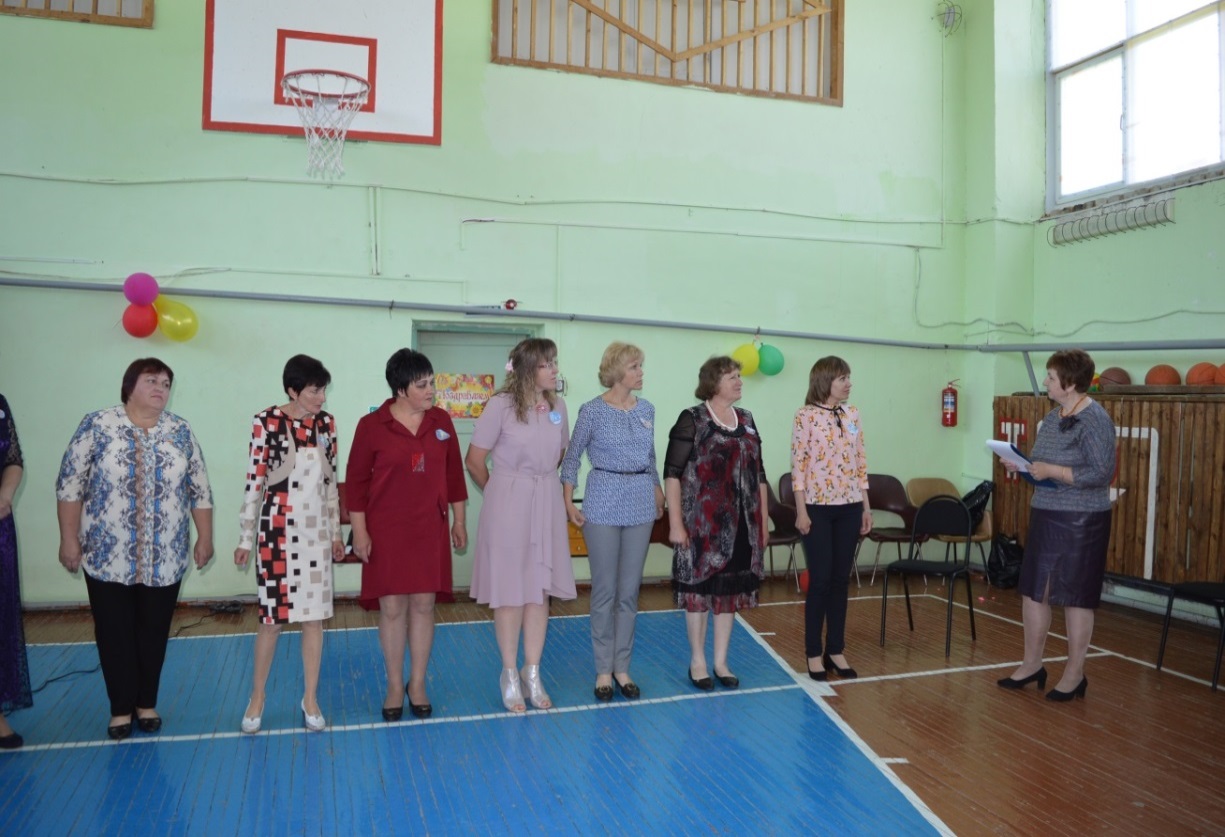 	На семинаре библиотечных работников в ноябре были подведены итоги конкурса на лучший сценарий мероприятия, посвященный Году театра в России «Книга. Театр. Режиссёр» среди библиотечных работников района. Были отмечены лучшие работы – заведующей Камынинской сельской библиотекой-филиалом (м) – Прядко Р.В., заведующей Филатовской сельской библиотекой-филиалом – Сивцевой Т.А., заведующая  Усланской сельской библиотекой-филиалом – Севрюкова Елена Ивановна.	Быковская библиотека-филиал  за участие в конкурсе, посвященного 100-летию со дня рождения Д.А. Гранина в номинации «Выставки», была награждена книгами на сумму 35 т.р..10.6. Публикации в профессиональных изданиях отсутствует.10.7 Методическая работа требует многих изменений.  Больше внимания  нужно уделять посещениям сельских библиотек, оказывать практическую, методическую помощь на местах.   На семинарских занятиях также больше уделять практическим занятиям,  внедрять  инновации и новые технологии и методы в работу библиотек. Методическая деятельность в 2019 году была направлена на совершенствование работы библиотек района, освоение новых форм работы – внедрение инноваций, повышение квалификации библиотекарей, оказание им методической помощи.            Современная методическая служба в  структуре библиотечной системы востребована работниками библиотек и играет важную роль  в развитии библиотечного дела в Обоянском районе. 11.Маркетинговая деятельность и деятельность по связям с общественностьюБиблиотеки района  работают в тесном контакте с администрациями своих поселений, являются проводниками решений и постановлений власти. В текущем 2019 году  работники библиотек не только решали свои насущные проблемы, но и постоянно информировали работников администрации о новых законах, о новых поступлениях литературы, которая могла бы их заинтересовать и применять в своей работе. Работа по предоставлению организациям информации играет существенную роль в повышении имиджа библиотеки, т.е. руководители муниципальных учреждений понимают, что библиотека, обладая разнообразными информационными ресурсами, выступает в роли центра становления гражданского общества.	У библиотек  со средствами массовой информации  складываются партнёрские отношения,  на основе постоянного предоставления   сведений  о различных  исторических датах, о знаменитых людях, о мероприятиях, проведенных в той или иной библиотеке,  о новой литературе, поступившей в библиотеки района, о жизни и деятельности библиотек района. За 2019 год межпоселенческая библиотека многократно  освещала свою работу в Обоянской районной газете  (каталожные карточки прилагаются).	Библиотеки  на селе принимают активное участие в тесном сотрудничестве в организации и проведении совместных с администрацией, с учреждениями культуры и образования социально значимых праздников. Так для работников СДК библиотекари являются главными помощниками при проведении всех мероприятий. Большое значение приобрела деятельность, направленная на укрепление сотрудничества библиотек и школ, координация совместной деятельности по привлечению детей и подростков к чтению, продвижению лучших образцов литературы. Реклама призвана привлекать пользователей в библиотеку, формировать положительное  эмоциональное отношение к ней, давать общее представление о библиотеке, о составе фонда, о предоставляемых услугах. Другой аспект ее воздействия - побуждение пользователя к действию: посещение библиотеки, ее мероприятий, обращение к справочному аппарату. Есть еще один важный аспект рекламы - она формирует имидж библиотеки, помогает выделить именно эту библиотеку из ряда других, закладывает в сознание пользователей ее неповторимый облик и формирует определенные читательские ассоциации. И если они положительные, то это сказывается на действиях пользователей - посещение библиотеки, взаимодействие с библиотекарями.В библиотеках района велась  активная работа по рекламе своих библиотек и предоставляемых услуг. - день открытых дверей «Каждому человеку, путь открыт в библиотеку»  /МБ/           - экскурсия по библиотеке «Библиотека – город твоих друзей /Полукотельниковская/(м)- акция «Новое поколение выбирает … Книгу» /Афанасьевская/ - акция «Чтение – это движение вперед» /Павловская/	 Во всех библиотеках района  для учащихся младших классов были проведены экскурсии в библиотеки. В ряде библиотек прошли   праздники посвящения первоклассников в читатели «Библиотека – страна чудес» - Центральная детская библиотека, Афанасьевская, Стрелецкая (м), Камынинская (м), Зоринская  и другие библиотеки. 	Для поднятия престижа библиотечной  профессии способствуют  различные мастер-классы, встречи,  и конкурсы профессионального мастерства. 11. Библиотечные кадры 11.1. Общая характеристика персонала муниципальных библиотек Обоянского района. Динамика за три года (на основе суммарных данных по 6-НК): - штатная численность библиотечных работников: 2017 г. – 58, 2018 г. – 58, 2019 г. - 58- число библиотекарей, работающих на полную ставку: 2017 г.- 25, 2018 г. – 24, 2019 - 24- число библиотекарей, работающих на неполную ставку: 2017 г. –  (0,25 - 1, 0,5 - 3, 0,75 - 10, другие - 19),  2018 г. –  (0,25 - 1, 0,5 - 5, 0,75 - 10, другие - 18), 2019 г. –  (0,25 - 1, 0,5 - 5, 0,75 - 10, другие - 18), указать количество сокращенных должностей: 2017 г. – нет, 2018 г. – нет, 2019 г. – нет.    - число библиотечных работников, имеющих подготовку по использованию ИКТ: 2017 г. – 47, 2018 г. – 56, 2019 г. – 58.- состав специалистов по образованию: высшее образование -  из них библиотечное  2017 г. – 11; 2018 г. – 11; 2019 г. – 11; среднее – профессиональное  2017 г. – 43, 2018 г. – 44, 2019 г. – 46.- состав специалистов по профессиональному стажу:2017 г.  - 0 – 3 лет - 4 ,  3 – 10 лет –  15, свыше 10 лет – 382018 г. - 0 – 3 лет - 3 ,  3 – 10 лет – 16 , свыше 10 лет – 382019 г. – 0 – 3 – 2 года, 3 – 10 лет -  11, свыше 10 лет - 45- состав специалистов по возрасту:2017 г. – до 30 – 4, от 30 – до 55 – 40,  55 и старше – 132018 г. -  до 30 лет - 4  ,  от 30 до 55 лет - 38, 55 лет и старше - 15   2019 г. -  до 30 лет – 3, от 30 до 55 лет - 36, 55 лет и старше - 19                                                                                        11.2. МКУК «Обоянская межпоселенческая библиотека» в вакансиях не нуждается.                                                          Движение кадров по системе11.3. Оплата труда. Средняя месячная заработная плата работников библиотек Обоянского района в сравнении со средней месячной зарплатой в регионе   в 2019 г. в регионе – 28 190, библиотекари Обоянского района  в 2017 г. – 21 780, в 2018 г. – 25 833, в 2019 г. – 28 190.11.4.  Меры социальной поддержки библиотекарей, принятые органами местного самоуправления – выделяется материальная помощь библиотечным работникам за стаж работы, в связи с болезнью и трудным материальным положением.11.5. Проблемы с обеспечением библиотек персоналом отсутствуют. 12 работников - имеют высшее библиотечное образование, 46 средне-профессиональное образование.  Информационно-компьютерную грамотность имеют все библиотечные работники – 58 человек.12. Материально-технические ресурсы библиотек 12.1. Финансовое обеспечение материально-технической базы: - сумма средств, израсходованных на ремонт и приобретения оборудования Чекмарёвской сельской библиотеки – 195 тыс.руб.12.2. Существуют проблемы модернизации библиотечных зданий, приспособления внутреннего пространства библиотек к современным потребностям пользователей, создание условий для безбарьерного общения, в связи с ограничением финансовых средств.13. Основные итоги года.  Инновации1.Название библиотеки: Усланская сельская библиотека-филиал (м) Название  инновации: театр пальчиковых миниатюр «Узнайка».Автор инновации: Беляева Елена Валерьевна – заведующая Усланской сельской библиотекой-филиалом Описание инновации: Театр пальчиковых миниатюр – это оригинальная форма приобщения маленьких читателей к книге. Раскручивая волшебный зонтик, кукла по имени Книжный гном приглашает малышей то  в одну, то в другую сказку. Дети с удовольствием угадывают её и находят на выставке книжку с этой сказкой, читая отрывок из неё. А куклы продолжают инсценировать сказку, обращаясь к им с вопросами, спрашивая их мнение и вместе придумывают продолжение.Цель инновации:  развить  моторику рук у детей,   ребенок тренирует память, выступая перед публикой  и становиться общительным. 2. Название библиотеки: Полукотельниковская сельская библиотека-филиал (м)Название инновации: театр книги «Ожившая книга»Автор инновации: Елизарова Вера Ивановна – заведующая Полукотельниковской сельской библиотекой-филиалом.Описание инновации: Театрализованная постановка на основе произведения «Вечера на хуторе близ Диканьки». На этой ярмарке каждый желающий мог предоставить свое «творение». Это либо изделие из теста, дерева, вязаные вещи, куклы и т.д. А открывали «Сорочинскую ярмарку» гоголевские герои.Цель инновации: Привлечение читателей посредством театрализованного представления.Направление деятельности: новые формы и методы работы.           3. Название библиотеки: Рыбино-Будская сельская библиотека-филиал (м)Название инновации: литературное чтение  «Книжные жмурки»Автор инновации: Немченко Татьяна НиколаевнаОписание инновации: Предлагается взять детям книги для прочтения домой из специальной подборки (книги о Великой Отечественной войне), но книги обернуты плотной бумагой, и читатель не видит, какую книгу он выбирает. За смелость получает приз. При возврате книги ведётся беседа о прочитанном. Эта форма работы позволяет оживить интерес читателей к хорошим, но незаслуженно забытым книгам.Цель инновации: Продвижение книги и чтенияНаправления деятельности: новые формы и методы работы.   Проблемы и трудности годаВ  2019 году библиотеки района обеспечивали доступ к знаниям, к информации и культуре своих пользователей. Стремились донести   свои информационные услуги для каждого пользователя.                                Массовые мероприятия в библиотеках проводились на более высоком уровне с использованием современных компьютерных технологий. Во всех библиотеках открыт доступ к информационным ресурсам сети Интернет.                                      В наше время все труднее выдерживать конкуренцию безграничных возможностей интернета традиционному чтению, однако книга будет продолжать крепко бороться за статус достоверного источника знаний и главного инструмента интеллектуального развития пользователей.    Работники библиотек находятся в постоянном творческом поиске, совершенствуют свою работу и главное то, что библиотека становится любимым местом общения и досуга любителей книги, как взрослых, так и детей. Директор МКУК «Обоянская межпоселенческая библиотека»					Н.С. КоваленкоПолное наименование учреждения в соответствии с  УставомМуниципальное Казённое Учреждение Культуры Обоянская межпоселенческая библиотекаПочтовый адрес (индекс, район, населенный пункт, улица, дом)306230 Курская обл, г.Обоянь, ул.Ленина, д.36Адрес эл. почты, адрес web-сайта, телефон (с кодом), ссылки на страницы в социальных сетяхOboynBiblioteka@yandex.ruмбиблиотека.рф 8 (47141) 2-17-81Наименование учредителяУправление культуры, молодежной политики, физкультуры и спорта Администрации Обоянского района Курской областиРуководитель учреждения (директор, заведующий) (ФИО, телефон, факс, e-mail)Директор Коваленко Нелли Сергеевна, 8 (47141) 2-17-81 (тел., факс)OboynBiblioteka@yandex.ruЗаместители (ФИО, телефон, факс, e-mail)--Заведующий методическим отделом (методист) (ФИО, телефон, факс, e-mail)Зав.МБО Заикина Лариса Николаевна   8 (47141) 2-17-81OboynBiblioteka@yandex.ruНаименование органа власти в сфере культуры (в соответствии с Уставом):руководитель муниципального органа власти в сфере культуры: должность руководителяФИО, телефон, факс e-mailНачальник управления культуры, молодежной политики, физкультуры и спорта Администрации Обоянского района Курской областиБесчетников Борис Иванович8 (47141) 2-17-38 (тел., факс)kul oboyn 21738 @ yandex. RuПравовая форма учреждения (казенное, бюджетное, автономное)КазённоеОрганизационно-правовой статус объединения муниципальных библиотек: МБ с филиалами, ЦБС, библиотеки в структуре СДКМБ с филиаламиБиблиотека г.Обояни с филиаломНа основании каких правовых документов МБ (ЦБ) выполняет функции центральной библиотекиНа основании УставаЗаключено ли соглашение между муниципальным районом и поселениями по исполнению полномочий по организации библиотечного обслуживания (при полной или частичной децентрализации)--При отсутствии соглашения осуществлена ли передача имущества библиотек, фондов органам власти муниципального поселения, указать   на основании каких документов?Сельские советы передали  имущество, фонды муниципальному району (акты приёма-передачи)Какие нормативно-правовые акты по организации библиотечного обслуживания разработаны в 2017 году в муниципальном образовании (далее – МО) и планируется разработать в 2018 году.Приказы (по основной деятельности, по личному составу, по отпускам)Численность населения муниципального района, городского округа,  % охвата населения библиотечным обслуживаниемНаселение – 29 577,  72 %Приоритеты деятельности  в отчетном году Эстетическое воспитание населения, Духовно-нравственноеЭкологические проблемы, охрана окружающей средыПродвижение книги и чтения, лучших произведений классической литературы  Патриотическое воспитание Воспитание правовой культуры Краеведческая работаМКУК «Обоянская межпоселенческая библиотека»Центральная Детская библиотекаМКУК «Библиотека г.Обояни» (м)Городской филиал (м)Афанасьевская  сельская библиотека-филиалБабинская сельская библиотека-филиалБашкатовская сельская библиотека-филиалБегичевская сельская библиотека-филиалБеловская сельская библиотека-филиалБушменская  сельская библиотека-филиалБыкановская сельская библиотека-филиалГридасовская сельская библиотека-филиалДолженковская сельская библиотека-филиалЗоринская  сельская библиотека-филиалЗнобиловская сельская библиотека-филиалКаменская сельская библиотека-филиалКамынинская сельская библиотека-филиал (м)Картамышевская сельская библиотека-филиалКосиновская  сельская библиотека-филиалКотельниковская  сельская библиотека-филиал (м)Кулиговская сельская библиотека-филиалМ-Крюковская сельская библиотека-филиал (м)Павловская сельская библиотека-филиалПушкарская сельская библиотека-филиалП-Котельниковская сельская библиотека-филиал (м)Рудавская сельская библиотека-филиал (м)Сельская библиотека-филиал п.РудавскийРыбино-Будская сельская библиотека-филиал (м)  Н-Солотинская сельская библиотека-филиалСтрелецкая  сельская библиотека-филиал (м)31. Трубежанская сельская библиотека-филиал32. Усланская сельская библиотека-филиал (м)33. Филатовская сельская библиотека-филиал34. Чекмаревская  сельская библиотека-филиал (м)35. Шевелевская сельская библиотека-филиал36. Шиповская сельская библиотека-филиал37. Сельская библиотека-филиал п.Пригородный Общая характеристика сети библиотек Обоянского  районаОбщая характеристика сети библиотек Обоянского  районаОбщее число библиотек района/города  (с учетом ведомственных библиотек)37из нихчисло  муниципальных библиотек системы МК РФ37число детских библиотек системы МК РФ1число муниципальных библиотек системы МК РФ, расположенных в сельской местности33число муниципальных библиотек системы МК РФ, расположенных в городских поселениях 3число библиотек – структурных подразделений организаций культурно-досугового типа-число модельных библиотек11число пунктов внестационарного обслуживания26число ведомственных библиотек (вузов, ссузов, школьных, др. видов)  (указать вид и количество) 6число транспортных средств, из них – библиобусов-Организационно-правовые аспекты структуры библиотечной сети и изменения, происходившие в анализируемом годуОрганизационно-правовые аспекты структуры библиотечной сети и изменения, происходившие в анализируемом годуКоличество библиотек, закрытых в отчетном году, причины закрытия (указать наименования библиотек и документ). -Количество планируемых к закрытию библиотек, указать причины, перечислить библиотеки -Правовые формы библиотек (бюджетные, казенные), указать их количествоКазённые, 37Количество библиотек, находящихся на уровне городских, сельских поселений (при частичной децентрализации)-Количество библиотек, находящихся в структуре СДК-Количество объединенных двух или более библиотек в одну. Перечислить-Число населенных пунктов, не охваченных библиотечным обслуживанием (с населением более 500 жителей). Укажите причину.-Число населенных пунктов, не охваченных библиотечным обслуживанием (с населением менее 500 жителей). Укажите причину.-Число населенных пунктов с количеством населения менее 100 жителей и имеющих стационарные библиотеки-Число населенных пунктов, не имеющих возможности доступа к библиотечным услугам (указать населенные пункты с количеством жителей)-Среднее число жителей на одну библиотеку 799Количество библиотек - самостоятельных юр. лиц 2- из них межпоселенческих, центральных, центральных детскихМежпоселенческая - из них филиалов - - из них библиотек поселений (сельских, городских) 1 городскаяРешения, принятые органами местного самоуправления в рамках выполнения полномочий по организации библиотечного обслуживания населения (открытие, закрытие, слияние, передача) муниципальных библиотек в структуры не библиотечных организаций; по перераспределению полномочий по организации библиотечного обслуживания; изменению правовых форм библиотек, наделению библиотеки (муниципального района, городского округа) статусом центральной библиотеки и другие организационно-правовые действия). Указать наименование документа,  регистрационный номер, дату утверждения.  -Структурные изменения в сети, связанные с созданием новых секторов, отделов, публичных центров правовой информации, многофункциональных культурных центров (МФКЦ) и др. Указать количество и наименование-Сокращение режима работы библиотек. Перечислить библиотеки (наименование), работающие на полную ставку, на 0,75, 0,5, 0,25, другоеНа ставку работают:МКУК «Обоянская межпоселенческая б-ка»Центральная Детская библиотекаМКУК «Библиотека г.Обояни» (м)Городской филиал  «Библиотеки г.Обояни» (м)Афанасьевская  сельская библиотека-филиалКамынинская сельская библиотека-филиал (м)Полу-Котельниковская сельская библиотека-филиал (м)Рыбино-Будская сельская библиотека-филиал (м)  Стрелецкая сельская библиотека-филиал (м)Усланская Центральная сельская библиотека-филиал (м)2. Библиотеки, работающие в сокращенном режиме:На 0,8:Зоринская сельская библиотека-филиалНа 0,75:Бабинская сельская библиотека-филиалКотельниковская  сельская библиотека-филиал (м)Кулиговская сельская библиотека-филиалПушкарская сельская библиотека-филиалРудавская сельская библиотека-филиал (м)Сельская библиотека-филиал  п.РудавскийНижне-Солотинская сельская библиотека-филиалФилатовская сельская библиотека-филиалШевелевская сельская библиотека-филиалШиповская сельская библиотека-филиалНа 0,5:Гридасовская сельская библиотека-филиалНа 0,25:Знобиловская сельская библиотека-филиалБиблиотеки, работающие в другом режиме:На 0,7:Трубежанская сельская библиотека-филиалНа 0,65:Бушменская  сельская библиотека-филиалБыкановская сельская библиотека-филиалКаменская сельская библиотека-филиалМалокрюковская   сельская библиотека-филиал (м)Сельская библиотека-филиал п.ПригородныйНа 0,62Бегичевская сельская библиотека-филиалКартамышевская сельская библиотека-филиалНа 0,6:Беловская  сельская библиотека-филиалБашкатовская сельская библиотека-филиалДолженковская сельская библиотека-филиалКосиновская сельская библиотека-филиалПавловская сельская библиотека-филиалЧекмаревская  сельская библиотека-филиал (м)   Наименование   услуги  Единица измеренияЗначение,    утвержденное в муниципальном задании на отчетный периодОбъем услуги за год (фактическое значение за     отчетный период)Характеристикапричин отклонения   от запланированных значенийЧитателиКниговыдачаПосещения------21 295446 962223 04121 333448 774224 662+38+1812+1621Наименование201720182019ДинамикаКнижный фонд330 012328 603329 838+ 1 235Новые поступления2 4183 7702 581-   1 189Выбытие2 8935 1791 346- 3 833Количество читателейДо 14 лет           От 15 до 3021 3335 5214 433Наименование библиотеки, реализующей программу,проектНазвание программы, проекта,Краткое содержание проектаРезультаты проектаНазвание организации, финансирующей проектСумма, тыс. руб.Сумма, тыс. руб.Наименование библиотеки, реализующей программу,проектНазвание программы, проекта,Краткое содержание проектаРезультаты проектаНазвание организации, финансирующей проектЗапраши ваемаяполученнаяМКУК «Обоянская межпоселен ческая библиотека»«Развитие культуры в Обоянском районе Курской области на 2017-2019 г.г.»Обеспечение доступа к культурным ценностям и информационным потребностямБиблиотеки доступны к сети Интернет, поступление новых книг, открытие модел. б-кМО Обоянский район4445 0001484т.300 р.Название группыЧисло пользователейЧисло пользователей% от общего числа пользователейНазвание группы2018 г.2019 г.% от общего числа пользователейСпециалисты: всего202020079,4Служащие органов власти1581520,7ИТР1511370,6Юристы83840,4Экономисты, планово-финансовые работники2262181,0Учителя школ, воспитатели6626833,2Педагоги ВУЗов, СУЗов86840,4Работники культуры, лит-ры, искусства, СМИ3973951,9Сельского хозяйства2752541,2Рабочие  (всего)2487246511,5Рабочие промышл. предприят.  в т.ч.117510975,1Рабочие разных отраслей с/х      в т.ч. 130713686,4Служащие118411795,4Домохозяйки8889074,3Пенсионеры3200313014,5Инвалиды2582491,2Безработные101610454,9Студенты ВУЗов6086092,9Студенты СУЗов9469594,5Учащиеся общеобразоват. Школ6376647630,4В т.ч. :1-9 кл.4851497123,2           10-11 кл.152216927,2Дошкольники9949914,7Прочие 134213466,3Всего:21 29521 335100По образованию: высшее                             ср. спец.                             среднее                             неполное средн.*               ( Старше 18лет)2936494146351512291749754472150213,623,3217№№Формы мероприятийВып. В 2018г.Вып. В 2018г.Вып. в 2019г.Вып. в 2019г.Число посещений мероприятийЧисло посещений мероприятийвсегоВ т.ч. для детейвсегоВ т.ч. для детейвсегоВ т.ч. для детей1Акции по продвижению чтения (недели, декады, дни литературы)1278213591225913992Форумы, марафоны, праздники книги84611037415329793Книжно-иллюстративные выставки*984/ 5124602/ 3274913/5002507/3094940442064Просмотры10669975312725665Конкурсы187156172139178214026Встречи с писателями, поэтами, интересной книгой402842276973957Вечера – литературные, вопросов и ответов и др.194121198106245211638Дискуссии573562465422549Игровые программы2672482612403007267010Премьеры, презентации815891701367102211Утренники1341341381381871182312Чтения (краеведческие, литературные)14611213383165581113Читательские конференции, обсуждения72418041125457414Часы – общения, духовности творчества, открытого разговора, литерат.-музыкальные и поэтические3932384012404080202515Клубы, кружки1307312866194290116Посиделки – библиотечные, краеведческие, фольклорные, святочные и др.1596916187227998817Уроки нравственности, патриотизма, толерантности, чтения, экологии3062323102573920272218Обзоры5073154542544882272719Др. формы работы23716921410534261683Всего:410226864093262449 66528310№ п/пНаименование поселения МОНаименование филиаловКол-вонаселения в зоне обслуживания1г.ОбояньМежпоселенческая библиотека64352.2.12.2Администрация Афанасьевского с/сАфанасьевская сельская библиотека-филиал16782.2.12.2Администрация Афанасьевского с/сНижне-Солотинская сельская библиотека-филиал4223.Администрация Бабинского с/сБабинская сельская библиотека-филиал3104.Администрация Башкатовского с/сКосиновская сельская библиотека-филиал4225Администрация Быкановского с/сБыкановская сельская библиотека-филиал 8136.6.16.2Администрация Каменского с/сКаменская сельская библиотека-филиал5056.6.16.2Администрация Каменского с/сКартамышевская сельская библиотека-филиал18077.17.27.3Администрация Котельниковского с/сКотельниковская сельская библиотека-филиал42877.17.27.3Администрация Котельниковского с/сМало-Крюковская сельская библиотека-филиал45577.17.27.3Администрация Котельниковского с/сПолу-Котельниковская сельская библиотека-филиал4198.Администрация Рудавского с/сСтрелецкая сельская библиотека-филиал10809.9.19.29.3Администрация Усланского с/сТрубежанская сельская библиотека-филиал4939.9.19.29.3Администрация Усланского с/сУсланская сельская библиотека-филиал7089.9.19.29.3Администрация Усланского с/сБеловская сельская библиотека-филиал16610Администрация Шевелевского с/сШевелевская сельская библиотека-филиал30012  Администрация   Зоринского с/сШиповская сельская библиотека-филиал520Кол-во населенных пунктоввсегоКол-во населенных пунктов, в которых расположены пункты выдачи, передвижки(нет стационарных) библиотек)Кол-во жителей в населенных пунктах, обслуживаемых пунктами выдачиКол-во населенных пунктов, не охваченных библиотечным обслуживаниемКол-во жителей в населенных пунктах, не охваченных библиотечным обслуживанием1.11.21.31.41.5Дом интернат для престарелых и инвалидов260--1.11.21.31.41.5Районное общество слепых29--1.11.21.31.41.5ООО «Водозабор»70--1.11.21.31.41.5МЧС33--1.11.21.31.41.5Горгаз182--2д.Бавыкино294--2.1х.Запселье10--2.2х.Семяновка413.Верхее Бабино102--4.х.Михеев16--5.п.Пасечный 245--6.д.Гремячка20--6.1х.Шмырево85--7.х.Дрозды125--7.1х.Гремячка35 --7.2д.П-Котельниково214--8.Стрелецкая  МТФ22--9.х.Кочегуровка221--9.1х.Анахино197--9.2х.Воробьевка51--9.3х.Лунино236--9.4х.Туровка44--9.5х.Красный28--10.д.Старая Кравцовка14--10.1Д.Новая Кравцовка2111.с.Пересыпь85--Всего: 262680Кол-вобиблиотечныхпунктов, выездных чит. заловКол-вобиблиотечныхпунктов, выездных чит. заловкол-во читателейкол-во читателейкол-во посещенийкол-во посещенийкол-во книговыдачкол-во книговыдач2018201920182019201820192018201928261 1221 1119 6838 19613 38413 150№Наименование мероприятийФорма проведенияСоциальная значимость(кратко описать эффективность, актуальность мероприятия)Социальная значимость(кратко описать эффективность, актуальность мероприятия) Число посещений мероприятий2019 год – Год Театра в России2019 год – Год Театра в России2019 год – Год Театра в России2019 год – Год Театра в России2019 год – Год Театра в России2019 год – Год Театра в России1«Последняя звезда серебряного века» /МБ/Ретро-вечерЖизнь творчество А. Вертинского- певца и актёраЖизнь творчество А. Вертинского- певца и актёра        212«Куклы с человеческой душой» /Шиповская/Сказочная инсценировкаЧерез зрелищные формы театрализации сформировать художественный вкус, развитию творческих способностей.Через зрелищные формы театрализации сформировать художественный вкус, развитию творческих способностей.183«Весь мир театр» /Филатовская/Театрализованное представлениеПропаганда театрального искусства. Через игровую форму работы поднять престиж чтения среди различных категорий населения и, в первую очередь подростковПропаганда театрального искусства. Через игровую форму работы поднять престиж чтения среди различных категорий населения и, в первую очередь подростков374«Здесь оживают сказочные сны» /Полукотельниковская(м)Театр-представление--//----//--27Гражданско-патриотическое воспитаниеГражданско-патриотическое воспитаниеГражданско-патриотическое воспитаниеГражданско-патриотическое воспитаниеГражданско-патриотическое воспитаниеГражданско-патриотическое воспитание5«Их именами названы улицы нашего города» /ДБ/Вечер-памятьПатриотическое воспитание школьников, уважительное отношение к людям, чье служение Родине - пример мужества,доблестиПатриотическое воспитание школьников, уважительное отношение к людям, чье служение Родине - пример мужества,доблести286«Родина – одно на свете чудо» /Рыбино-Будская/ (м)Познавательно-игровая программаЗнакомство  с государственной символикой  современной России. Воспитание у подростков чувства гордости за свою РодинуЗнакомство  с государственной символикой  современной России. Воспитание у подростков чувства гордости за свою Родину187«900 календарных дней»/Зоринская/ Вечер памятиФормирование у молодежи высокого патриотического сознания, идеи служению и защиты Отечества. Формирование у молодежи высокого патриотического сознания, идеи служению и защиты Отечества. 218«Первый во Вселенной» /Филатовская/Патриотический часФормирование  знаний о становлении космонавтики, о первых полетах в космос, гордость за достижения в науке  и технике.Формирование  знаний о становлении космонавтики, о первых полетах в космос, гордость за достижения в науке  и технике.26                                                              Экологическое воспитание                                                               Экологическое воспитание                                                               Экологическое воспитание                                                               Экологическое воспитание                                                               Экологическое воспитание                                                               Экологическое воспитание 9«Кто вокруг живет, что вокруг растёт» /Кулиговская/Конкурсно- игровая программаПознание окружающего мира детьми. Бережное отношение ко всему живомуПознание окружающего мира детьми. Бережное отношение ко всему живому1710«И славит солнце маленький цветок» /Нижнесолотинская/Экологический вечерПривить детям бережное отношение к природе.Привить детям бережное отношение к природе.1611«Береги природы дар бесценный» /Картамышевская/День ЗемлиПоказать необходимость охраны природных ресурсов, правила поведения на природеПоказать необходимость охраны природных ресурсов, правила поведения на природе1512«Ведь Земля – это наша душа» /Рыбино-Будская/(м)Экологический праздникРассказать о проблемах нашей планеты. Привлечение внимания к охране окружающей средыРассказать о проблемах нашей планеты. Привлечение внимания к охране окружающей средыПродвижение книги и чтенияПродвижение книги и чтенияПродвижение книги и чтенияПродвижение книги и чтенияПродвижение книги и чтенияПродвижение книги и чтения13«Что читает молодёжь» /Долженковская/Вечер вопросов и ответовПривлечь внимание старшеклассников и молодежи к литературным произведениямПривлечь внимание старшеклассников и молодежи к литературным произведениям1614«Приключение на острове Чтения» /Камынинская/(м)Литературное лотоПривитие любви к чтению, расширение словарного запаса и знанийПривитие любви к чтению, расширение словарного запаса и знаний1515«Листая страницы в твой юбилей» /Котельниковская/(м)Литературный калейдоскопЗнакомство с жизнью и творчеством К.Д. ВоробьёваЗнакомство с жизнью и творчеством К.Д. Воробьёва1716«Сказки лучек золотой» /Косиновская/Лотерея загадокИнтерес к чтению литературыИнтерес к чтению литературы16Семейное чтениеСемейное чтениеСемейное чтениеСемейное чтениеСемейное чтениеСемейное чтение17«Любовь и верность  - два крыла» /МБ/Литературно-художественный вечерВзаимоотношение в семье, уважение родителейВзаимоотношение в семье, уважение родителей2418«Читаем всей семьей» /Котельниковская/ (м)   Вечер - настроениеПриобщение подрастающего поколения к формированию семейных ценностейПриобщение подрастающего поколения к формированию семейных ценностей1619«Широкое плечо, заботливые руки»  (День отца) /Долженковская/Конкурсно-игровая программа Повысить статус семейных отношений, развить взаимоотношения родителей и детей.Повысить статус семейных отношений, развить взаимоотношения родителей и детей.2220«По литературному морю всей семьей» /П-Котельниковская/Игровая программаФормирование традиции семейного досуга, интерес к книге у детей и родителей. Формирование традиции семейного досуга, интерес к книге у детей и родителей. 16Здоровый образ жизниЗдоровый образ жизниЗдоровый образ жизниЗдоровый образ жизниЗдоровый образ жизниЗдоровый образ жизни21«У края бездны» /МБ/Шок-урокШок-урокПропаганда ЗОЖ, отказ от вредных привычек3622«Спорт - формула жизни» /Долженковская/Спортивно-развлекательная программаСпортивно-развлекательная программаПривить интерес к спорту, пропаганда ЗОЖ2423«Если хочешь долго жить – сигареты брось курить» /Малокрюковская/ (м)Шок-парадШок-парадРасширить знания о вреде курения,  пропаганда здорового образа жизни у подростков.1924«Вредным привычкам – нет!» /Камынинская/(м)ЛекторийЛекторийФормирование представлений о негативном воздействии вредных привычек19Чтение в помощь духовному развитию личности (религия, нравственность, искусство, художественная литература).Чтение в помощь духовному развитию личности (религия, нравственность, искусство, художественная литература).Чтение в помощь духовному развитию личности (религия, нравственность, искусство, художественная литература).Чтение в помощь духовному развитию личности (религия, нравственность, искусство, художественная литература).Чтение в помощь духовному развитию личности (религия, нравственность, искусство, художественная литература).Чтение в помощь духовному развитию личности (религия, нравственность, искусство, художественная литература).25«Слова, дарующие силу» /Трубежанская/Вечер-размышлениеВечер-размышлениеВоспитание нравственности и духовности у подрастающего поколения1826«Живое слово мудрости духовной» /Филатовская/Духовный часДуховный часПопуляризация духовно-нравственной литературы, воспитание подрастающего поколения  в духе истинных христианских ценностей1427 «Добро и Зло рядом с нами»/Быкановская/ДиспутДиспут Расширять знания о качествах: добро и зло; о необходимости совершать добрые дела.15Работа с социально незащищенными слоями населения (инвалиды, люди с ограниченными возможностями, безработные, беспризорники, наркоманы, пожилые люди)Работа с социально незащищенными слоями населения (инвалиды, люди с ограниченными возможностями, безработные, беспризорники, наркоманы, пожилые люди)Работа с социально незащищенными слоями населения (инвалиды, люди с ограниченными возможностями, безработные, беспризорники, наркоманы, пожилые люди)Работа с социально незащищенными слоями населения (инвалиды, люди с ограниченными возможностями, безработные, беспризорники, наркоманы, пожилые люди)Работа с социально незащищенными слоями населения (инвалиды, люди с ограниченными возможностями, безработные, беспризорники, наркоманы, пожилые люди)Работа с социально незащищенными слоями населения (инвалиды, люди с ограниченными возможностями, безработные, беспризорники, наркоманы, пожилые люди)28«Мир, в котором тебя любят» /Усланская/ (м)Час общенияРасширение круга общения, интересов людей с ограниченными возможностямиРасширение круга общения, интересов людей с ограниченными возможностями2829«С Днём мудрости и Добра» /Трубежанская/Вечер-встречаПроведение культурного досуга для пожилых и инвалидовПроведение культурного досуга для пожилых и инвалидов2130 «Молодую душу старость не затмит» /Быкановская/Час общения Проведение культурного досуга  пожилых людей. Проведение культурного досуга  пожилых людей.1431«Поделись теплом души» /Шиповская/День добротыПосещение на дому со школьниками пожилых людей. Дать радость общенияПосещение на дому со школьниками пожилых людей. Дать радость общения15                 Формирование юридических знаний и правовой культуры читателей                 Формирование юридических знаний и правовой культуры читателей                 Формирование юридических знаний и правовой культуры читателей                 Формирование юридических знаний и правовой культуры читателей                 Формирование юридических знаний и правовой культуры читателей                 Формирование юридических знаний и правовой культуры читателей32«Детям о праве»Афанасьевская/Литературно-игровая программаЗнакомство подрастающего поколения с правами и обязанностямиЗнакомство подрастающего поколения с правами и обязанностями2733«Детям о праве»Афанасьевская/Литературно-игровая программаЗнакомство подрастающего поколения с правами и обязанностямиЗнакомство подрастающего поколения с правами и обязанностями2734«Пенсионная реформа. От «а» до «я»» /Н-Солотинская/Урок правовых знанийПравовое воспитание население.Правовое воспитание население.1435«Закон, по которому нам жить» /Рудавская/ (м)Час праваРебята узнали много нового о том, на что они имеют право и какие обязанности должны неукоснительно соблюдать.Ребята узнали много нового о том, на что они имеют право и какие обязанности должны неукоснительно соблюдать.15Сельское хозяйство Сельское хозяйство Сельское хозяйство Сельское хозяйство Сельское хозяйство Сельское хозяйство 36«Животноводу от А до Я» /Трубежанская/Час полезного советаУглубление знаний, информация о передовом опыте в сельском хозяйствеУглубление знаний, информация о передовом опыте в сельском хозяйстве1737«Урожайные грядки» /Рудавская/Час общенияУход за растениями и уборка их на приусадебном участкеУход за растениями и уборка их на приусадебном участке1438«Сад. Огород. Усадьба» /Нижнесолотинская/Информационный часПомощь в развитие личных подсобных хозяйствПомощь в развитие личных подсобных хозяйств13Виды справокВиды справокВиды справокВиды справокВиды справок по форме представленияВиды справок по форме представленияКонсультацииОтказыСправки, выполненные с использованием электронных ресурсов Справки, выполненные с использованием электронных ресурсов Библиографические справкиБиблиографические справкиБиблиографические справкиФактографи-ческие справкиПисьмен-ныеУст-ныеКонсультацииОтказыСправки, выполненные с использованием электронных ресурсов Справки, выполненные с использованием электронных ресурсов Библиографические справкиБиблиографические справкиБиблиографические справкиФактографи-ческие справкиПисьмен-ныеУст-ныеКонсультацииОтказыпо ЭК и БД библиотекипо ресурсам интернетТемати-ческиеУточня-ющиеАдрес-ныеФактографи-ческие справкиПисьмен-ныеУст-ныеКонсультацииОтказыпо ЭК и БД библиотекипо ресурсам интернет9177222215653037583082771501183--203112 96412 96412 964303782771501183--203115 81715 81715 81715 81714 10714 1071501183--2031Основные группы пользователейКоличество Сотрудники администраций поселений184Учителя, преподаватели942Специалисты разных отраслей712Студенты, учащиеся1422Школьники2954Пенсионеры 1431Безработные614Домохозяйки619Другие566Индивидуальное информированиена 1.01.2019 г.Индивидуальное информированиена 1.01.2019 г.Индивидуальное информированиена 1.01.2019 г.Групповое информирование на 1.01.2019 г.Групповое информирование на 1.01.2019 г.Групповое информирование на 1.01.2019 г.Избирательное распространение информации (ИРИ)на 1.01.2019 г.Избирательное распространение информации (ИРИ)на 1.01.2019 г.Избирательное распространение информации (ИРИ)на 1.01.2019 г.Кол-во абонентовКол-во выдан-ных документовКол-во оповещенийКол-во абонентовКол-во выдан-ных документовКол-во оповещенийКол-во абонентовКол-во выдан-ных документовКол-во оповещений18095039054579303---Вид деятельностиМероприятия (кол-во)Посещения (кол-во)Дни специалиста71990Дни информации61636Выставки, просмотры 2952357Библиографические обзоры3402417Другое 39254Всего8066654Периодические издания(кол-во статей)Радио(ко-во передач)Телевидение(кол-во передач и пр.)Сайты(собственные и др.)ВСЕГО: 13----701Типы пособийПечатные издания(количество)Электронные издания(количество)Указатели11Путеводители по документам--Библиографические очерки и обзоры--Библиографические списки (информационные и рекомендательные)4747Буклеты185185Дайджесты66Памятки166166Каталоги выставок--Закладки141141Листовки4848План чтения5555Другое1010Всего 658658Кол-во Читате-лейКол-воЗака-зовКол-вополученныхэлектронныхкопий документов(всего)в том числев том числеКол-во полученныхстраниц(всего)в том числев том числеКол-во Читате-лейКол-воЗака-зовКол-вополученныхэлектронныхкопий документов(всего)Из ОНБ им. Н.Н. АсееваИз других библиотекКол-во полученныхстраниц(всего)Из ОНБ Им. Н.Н. АсееваИз других библиотек212844--Библиотечного колледжа ПедучилищаШкольные б-ки «Библиотека г.Обояни»Городской ф-л---Формы работыКол-во занятийКол-во обученныхИндивидуальные консультации, всего421421Групповые консультации, всего93816Уроки информационной грамотности101874Дни библиографии473Экскурсии по библиотеке851102Другое --Печатные материалы в помощь обучению пользователей (кол-во названий)«Как пользоваться АК», «Как пользоваться СК» «Правила обращения с книгой»«Правила поведения в библиотеке»«Как должен вести себя читатель в библиотеке»«Картотека – что это?»«Мир энциклопедий»«Как пользоваться АК», «Как пользоваться СК» «Правила обращения с книгой»«Правила поведения в библиотеке»«Как должен вести себя читатель в библиотеке»«Картотека – что это?»«Мир энциклопедий»№Основные группы пользователей ЦПИКоличество1Сотрудники администрации города (района), администраций поселений 582Представители социальных служб113Учителя, преподаватели274Частные предприниматели155Студенты, учащиеся986Безработные317Специалисты разных отраслей568Другие (пенсионеры) 154Всего:450Число абонентовв том числев том числеВыполнено справок единицЧисло посещений веб-сайтаНаличие ЭК на сайтеКоличество обращений к ЭК на сайтеЧисло абонентовиндивидуальныхколлективныхВыполнено справок единицЧисло посещений веб-сайта--109189176 182--№Тип справки в ПЦПИКоличество1Тематические8172Фактографические513Библиографические23№Справки выполненные в ПЦПИКоличество1С использованием сети Интернет2332C использованием справочно-правовых систем5573С использованием собственных электронных баз данных-4С использованием печатных документов1015Другое-Типы пособийПечатные издания(количество)Электронные издания(количество)Указатели--Путеводители по электронным  ресурсам --Библиографические очерки и обзоры--Библиографические списки --Буклеты1717Дайджесты99Памятки4747Каталоги выставок--Закладки--Листовки--План чтения--Другое--Всего 7373Наименование типы пособийПечатные (количество)Электронные (количество)МБКалендарь знаменательных и памятных дат11«Мастер слова »/МБ/«Курский соловей -  Н. Плевицкая» /МБ/«Они сражались за Победу» /Полукотельниковская/(м)«Путешествие по памятным местам Курского края» /Полукотельниковская/(м)«Курский соловей – певец родного края» /Малокрюковская/ (м)«Курский край – вехи истории» /Картамышевская/ «Писатели Земли Курской» /Бегичевская/«Писатели Курского края» /Шиповская/«Курская дуга» /Котельниковская/(м)«Заповедные места Курского края» /Стрелецкая/ (м)ПамяткаБуклеты:111111111111111111Всего : 999число ПК, приобретенных  всего в 2019 годув том числе приобретены нав том числе приобретены нав том числе приобретены надоступ к Интернетдоступ к Интернетдоступ к Интернет оплата Интернет   в год, (тыс. руб.) оплата Интернет   в год, (тыс. руб.)ЛВС (локальн. Вычислит. Сеть)кол-во спец. ИКТ в штате (программисты, электроники), всегоБиблиотечных специалистов обученных в рамках ИКТ в 2019г.число ПК, приобретенных  всего в 2019 годусредства учредителясредства областного бюджета (ИКТ)внебюджетные средстваВыделенный (оптико-волоконный, ADCL)коммутируемый Прочие доступы (указать)всегов т.ч. за счет ИКТЛВС (локальн. Вычислит. Сеть)кол-во спец. ИКТ в штате (программисты, электроники), всегоБиблиотечных специалистов обученных в рамках ИКТ в 2019г.125 т.р.--3Билайн  77 т.355р.---58Основные темы консультацийЧисло индивидуальных консультацийЧисло групповых консультацийБиблиотека, как площадка развития и образования пожилых и инвалидов6-Как сохранить для будущих читателей книгу, используя доступные материалы5-Уличные формы массовой работы библиотек по продвижению книги и чтения7-Новые форматы детской литературы: чтение в цифровую эпоху22Оформление книжной выставки к Году Театра23Разработка библиотечных программ61Библиографическое описание документов32Театр и книга. Новые формы работы библиотеки41Работа клубов по экологическому воспитанию. 4-Инновации в библиотеке 32Ведение отчетной документации23Литературное краеведение для детей33Консультация «К проведению конкурса к 100-летию К. Воробьева»41Работа библиотек по продвижению здорового образа жизни6-Культура чтения библиотекаря. Ориентация в книжном процессе3-Методика проведения Дня специалиста32Мероприятия с элементами театрализации для детей.42«Молодёжь и книга»: новые формы работы31ВСЕГО: 906723№№Автор, составительНазваниеизданияВидизданияОбъемТиражАдресация1Заикина Л.Н.Годовой аналитический отчетза 2019 годотчет733Обл.б-ка,МБНачал-куправлкультур.2Заикина Л.Н.Годовой планна  2020 г.план403Обл.б-каМБНачал-куправлкультур.3Заикина Л.Н.«Театральная викторина»Сценарий5 листов2Библиот Работ-мрайона4Заикина Л.Н.«Мы выбираем»Сценарий7 листов2Библиот Работ-мрайона5Заикина Л.Н.«Пристрастия, уносящие  жизнь»Сценарий8 листов2Библиот Работ-мрайона6Заикина Л.Н.«Великий комик жизни действительной» (И.В. Гоголь)Рекомендательный библиографический  указатель4 листа2Библиот Работ-мрайона78910111213Заикина Л.Н.«Не нуждаюсь в пьедестале» (100-летию со д.р. Д.Гранина)«России первая любовь» (220 лет со д.р. А.С. Пушкина)«История избирательного права»«Наркотики – опасные враги»«Солдат войны и прозы» (100-летию со д.р. К.Д. Воробъёва)«История одной жизни» (210 лет со д.р. И.В. Гоголя)«Курский соловей Н.Плевицкая»Буклеты - 71 лист10Библиот Работ-мрайона14Заикина Л.Н.«Волшебный мир кулис»Библиотечная программа к Году Театра5 листов3Библиот Работ-мрайона15Заикина Л.Н.«Мифы и наркомания»Листовка1 лист3Библиот Работ-мрайона16Русанова О.А. «Свеча памяти»                                                                                                                                                                                                                                                                                                                           Программа4 листа2Библиот Работ-мрайона17Русанова О.А.«Родниковые истоки»Программа4 листа2Библиот Работ-мрайона18Русанова О.А.«Книга, солнце, дружба – вот, что детям нужно»Программа летних чтений4 листа2Библиот Работ-мрайона19Русанова О.А.«Планета интернет: выбирают дети»Памятка2 листа2Библиот Работ-мрайона20Русанова О.А.«Славен край наш именами»Буклет2 лист30Библиот Работ-мрайона21Русанова О.А.«Славен край наш именами»Буклет2 лист30Библиот Работ-мрайона22Русанова О.А.«Есть такая библиотека»Закладка1 лист10Библиот Работ-мрайона23Русанова О.А.«Что почитать нам о войне?»Рекомендательный список литературы2 листа5Библиот Работ-мрайона24Русанова О.А.«Сказочный мир Андерсена»Рекомендательный список литературы2 листа5Библиот Работ-мрайона25Русанова О.А.«Поэт и полновластный гений Лермонтов»Листовка1 лист20Библиот Работ-мрайонаВсего: 25№№ДатапроведенияФормамероприятияТемаЦель1234528.01.201912.02.201929.03.201910.10.20191.11.2019совещанияПроведение мероприятий, посвященных Году театра Проведение конкурса к 100-летию писателя-земляка К.ВоробъёваОказание помощи библиотекам в организации  проведения «Библионочи»О подготовке к открытию Чекмарёвской сельской модельной библиотекиОформление годовых планов и отчетовОказание практической и методической помощиПродвижение книг по литературному краеведениюПравильная организация проведения данной формы мероприятияОказание практической и методической помощи Точность, правильность оформления документовВсего: 512345601.02.201915.03.201916.04.201920.10.201917.10.20197.11.2019семинары«В ногу со временем: итоги работы сельских библиотек в 2018 году по обслуживанию    взрослых и детей»«Нам есть чем гордиться, нам есть, кого помнить: организация краеведческой поисковой деятельности в публичной библиотеке как средство сохранения исторической памяти»                                   «Инновационная деятельность библиотеки, как фактор успешного развития»«Современный читатель и библиотека: выбор коммуникативных практик» «Приобщение читателя к литературному наследию русских и зарубежных писателей, посредством театрализованных представлений»«Статистический отчет, как показатель эффективности услуг библиотеки»Анализ работы библиотек и знакомство с новыми направлениями работыПрививать любовь к родному краю, продвижение краеведческой литературы, сохранение памятиВнедрение в работу интерактивных методов, для привлечения читателей Современные виртуальные сервисы в помощь библиотечной работе.Привлечь внимание к театру. Заинтересовать читателей через театр-книги к чтению.Грамотное и правильное оформление отчетов.Всего: 4123456789101112131415161718192030.01.201911.02.2019  25.02.201912.03.201908.04.201923.04.201928.05.201905.06.201914.06.201926.06.201904.07.201916.07.201930.07.201908.08.201916.08.201923.08.201910.09.201917.09.201925.09.201922.10.2019Групповой для специалистов с малым стажем.--//--Групповой--//----//----//--Групповой для модельных--//----//----//--Индивидуаль- ный практикум--//----//----//----//----//----//----//----//----//--Детская библиотека и детская книга в формировании экологического сознания детей и подростков (ЦДБ)Проведение библиотечных уроков.  Работа в СБА, ведение тетради справок (МБ)Работа библиотек по продвижению здорового образа жизни (МБ)Методика выполнения библиографических и фактографических справок (МБ)Формирование пространства библиотеки – путь к разнообразию форм и методов обслуживания читателей – детей  (ЦДБ)Учимся понимать друг друга: библиотечное обслуживание детей с особыми потребностями (ЦДБ)Библиотечные акции как эффективный способ продвижения книги и чтения (МБ)Методика проведения экскурсии средствами библиотеки  (ЦДБ)Формы учета массовых мероприятий (ЦДБ)Использование мультимедийных ресурсов в культурно-просветительских мероприятиях для детей и подростков (ЦДБ)Работа сельской библиотеки по эстетическому воспитанию (МБ)Литературное краеведение для детей (ЦДБ)По предупреждению наркомании среди подростков (ЦДБ)Организация библиотечного пространства подростков и  детей (ЦДБ)Безопасность  детей в сетях Интернет (ЦДБ)Новые формы  работы по  патриотическому воспитанию для юных читателей (ЦДБ)Чтение в цифровую эпоху (МБ)Работа с инвентарной и суммарной книгами (МБ)Работа с систематическим каталогом для младших школьников (ЦДБ)Разнообразные формы обслуживания детей (ЦДБ) Участие в экологическ. мероприятиях Закрепление теории знания на практикеЗакрепление  знаний  по работе с СБАПропаганда ЗОЖСовершенствование СБОНовые формы работыПрименение новых форм работы для привлечения читателейПривлечение новых читателейРеклама библиотекиВедение документацииПродвижение информационных технологийРазвитие вкусов у читателей, любовь к прекрасномуПривить интерес к истории малой РодиныПропаганда ЗОЖ, любовь с спортуРазнообразить формы работы с молодым поколением, привлечение в библиотекуНаучить работать с хорошими сайтамиПривить любовь к Родине, историческому прошлому и настоящемуПропаганда чтенияПравильное ведение документацииСовершенствование работы с СБАПрименение инноваций в работе библиотек Всего:20123456789101112131415161718192024.01.20197.02.201918.02.201906.03.201926.03.201903.04.201919.04.201917.05.201930.05.201918.06.201902.07.201910.07.201924.07.201912.1022.08.201911.09.20198.10.201923.10.201906.10.201910.12.2019Стажировкигрупповые--//----//----//--Групповые для начинающих библиотекарей--//----//--Групповая для библиотекарей с малым стажем работы--//----//----//--Групповая для модельных библиотек--//----//----//--Индивидуальная--//----//----//----//-- Практика использования информационных ресурсов вкомплектовании фонда для детей «Справочное – библиографическое обслуживание читателей в библиотеке»Современные премии и конкурсы литературных произведений длядетей и подростковФормирование информационно-библиографической культуры населенияРабота с детьми в библиотеке, как среда развития нового поколенияКраеведческое наследие в библиотеках Издательская деятельность библиотек, с использованием ИКТДокументационное обеспечение деятельности библиотек, обслуживающих детейРабота по антинаркотической пропаганде в библиотекеКак сохранить для будущих читателей книгу, используядоступные материалыМетоды и приемы работы  по привлечению к чтению путём театрализацииЭкологическое просвещение как важная составляющая духовного становления подрастающего поколенияСовременные подходы в правовом  воспитании населенияЛитературное краеведение в сельской библиотеке«Библиотечное пространство модельной библиотеки» (на базе ЦДБ)Детская библиотека и детская книга в формированииэкологического сознания детей и подростковФункции библиотеки на современном этапе (МБ, ЦДБ)«Работа библиотек по духовно-нравственному воспитанию (на базе Афанасьевской б-ки)Правовое воспитание в библиотеке: формы и методы (МБ)«Организация и ведение СКС» (на базе МБ)Навыки по комплектованию фондовПриобретение теоретических знаний и практических навыков в СБО читателей.Продвижение лучших произведенийПрактические и теоретические знания по   библиотечной грамотности населения.Приобщение детей к чтениюРоль краеведения в изучении истории  краяМалые формы работыРабота с регламентирующими документамиПропаганда ЗОЖПрименение новых форм в работеПривлечение новых читателейПрививать детям любовь к природеПрименение новых форм работы по вопросам праваЗнакомство с творчеством местных писателейИзучение опыта работы модельных библиотекЭкологическое воспитаниеОпыт библиотек Обмен опытомЗнать юридические правила и законыЗнакомство с общими принципами СКС. Всего:2012319.0222.0503.09круглые столы«Привлечение детей  к чтению путём театрализованных представлений» «Роль семейного чтения в жизни современной семьи и ребенка» «Библиотека - открытая площадка идей и творчества»Новые подходы к чтениюОрганизация семейного досугаПривлечение пользователей новыми формами работыВсего: 3конференции----123452.04.20195.03.201929.05.201918.9.201923.10.2019Метод. советы«Проведение конкурса среди модельных библиотек»«Организация проведения свободного времени пользователей»  «Роль библиотеки в эстетическом воспитании  населения»«О подготовке  библиотек к отопительному сезону  2019 – 2020 г. г.» «Внедрение новых форм работы по привлечению пользователей»Соответствие библиотек модельному стандарту. Обмен опытом. Продвижение литературы по гражданско-патриотическому воспитаниюМетодическая помощь и плановое открытие модельной библиотекиПроблемы и пути решения подготовки к сезонуВоспитание гражданственности и патриотизмаВсего5№№ДатапроведенияФормамероприятияТемаКоличество участниковКатегория слушателей121.02.19Консультация-презентация «Приобщение читателей к литературному наследию русских и зарубежных писателей посредством театрализованных представлений»13Библиотечные работники Обоянского района210.05.19Лекция-презентация«Реклама книги как инструмент продвижения чтения».15--//--34.09.19Консультация«Структура библиотеки, библиотечная статистика, составление планов и отчетов»12--//--47.10.19Информационный обзор«Новые формы рекомендательной библиографии»17--//--Всего:457№№ДатаПосещаемая библиотекаЦель посещенияКто посетил130.01ШевелёвскаяРабота СКС, АК и СК. Оформление книжных выставокВедущий библиотекарь230.01КосиновскаяРасстановка книжного фондаРабота с СКСМероприятия для детейВедущий библиотекарь35.02Усланская Работа с должниками и деятельность детского кружкаЗав. МБО45.02ПавловскаяМассовая работа с молодежьюРабота с фондомЗав. МБО55.02БеловскаяПроверка работы передвижкиРабота с краеведческой картотекойЗав. МБО66.02КаменскаяРекомендации по проведению года ТеатраВедущий библиотекарь76.02ШевелёвскаяПроверка работы передвижкиРабота с краеведческой картотекойВедущий библиотекарь МБ86.02ПушкарскаяОказание методической помощи по проведению Года ТеатраЗав. МБОМетодист ДБ98.02ЗоринскаяВедение протоколов массовых мероприятийРабота клуба «Домашний очаг»Оформление кн выставокВедущий библиотекарь МБ108.02БашкатовскаяРабота с АК и СКРабота с фондомВедущий б-рь ДБ118.02КаменскаяРекомендации по Году театраЭстетическое оформление библиотекиВедущий библиотекарь МБ1214.02КулиговскаяПроверка наличия регламентирующих материаловПроведение массовых мероприятийВедущий библиотекарь МБ1314.02ШиповскаяПроверка расстановки фонда, оформление.Работа с ККВедущий библиотекарь МБ1416.02КосиновскаяПроверка работы клуба по интересам «Горница» Рекомендации по оформлению кн.выставокВедущий библиограф МБ1516.02ПавловскаяРабота с задолжникамиРабота по краеведениюВедущий библиотекарь МБ1616.02КартамышевскаяПроверка регламентирующих документовРабота с  АК и СКВедущий  библиограф МБ1720.02Мало-крюковская (м)Работа с картотекой периодических издание. Использование ИТ в проведении мероприятий. Работа с социально-незащищенными слоямиЗаведующая отделом обслуживания1820.02Котельниковская (м)Работа с СКСРабота с задолжникамиПротоколы массовых мероприятийЗаведующая отделом обслуживания1920.02ПолукотельниковскаяРабота с СК и АКРабота с ДневникомРекомендации по созданию виртуальных выставокЗаведующая отделом обслуживания2022.02УсланскаяПроверка работы с задолжникамиРабота над летопись селаВедущий б-рь ДБМетодист ДБ2127.02ПушкарскаяРабота с задолжникамиПроверка СКСписание литературыГлавный библиограф МБВедущий библиотекарь221.03БабинскаяРекомендации по проведению Года ТеатраПроверка книжных выставокВедение тетради справокВедущий библиотекарь234.03Р-БудскаяРекомендации  по проведению Года Театра.Проверка книжных выставокРабота с ТКСЗав. МБО2413.03КотельниковскаяРекомендации по антинаркотической пропагандеМассовые мероприятия со школьникамиЗав. МБОМетодист ДБЗав. отдела обслуживания2513.03ПушкарскаяПроверка правильности ведения суммарных и индивидуальных книг учётаЗав. отделаОО и ИФ2619.03АфанасьевскаяИспользование новых информационных технологий в обслуживании пользователейЗав. МБОБиблиограф2719.03Нижнесолотинская==//====//==2821.03         ШевелёвскаяПроведение досуга дошкольниковВедущий б-рь ДБМетодист ДБ2925.03Стрелецкая==//====//==30ТрубежанскаяРоль сельских библиотек в сохранении народных традицийЗав. сектора краеведения3125.03ШиповскаяРабота с СК и АК и ККСВедущий б-рь ДБ3228.03БегичевскаяПроверка  выполнения регистрации библиографических справок и оказание методической помощиГлавный библиограф МБ3328.03Городская библиотека-филиалВедение протоколов массовых мероприятий и дневника работыМетодист по работе с детьми3401.04П.РудавскийРабота краеведческой картотеки, АКПроверка накопительных папок статейВедущий б-рь МБ354.04Рыбино-БудскаяНовые формы работы модельной библиотекиЗав. МБОМетодист ДБ369.04П.ПригородныйРабота с СК и АК и ККС Оказание методической помощиГлавный библиограф МБ3711.04ЧекмарёвскаяРабота с фондом, СКСВедущий библиотекарь3811.04ГридасовскаяПроверка накопительных папок статейТетрадь справокРегламентирующих документовВедущий библиотекарь3918.04БыкановскаяЧитательские клубы по интересамМетодист ДБЗав. отдела обслуживания4023.04Библиотека г.ОбояниРабота библиотек по правовому воспитаниюПроверка и оказание методической помощиГлавный библиограф418.05ЧекмарёвскаяПроверка по устранению замечанийВедущий библиотекарь4213.05РудавскаяРоль сельских библиотек в сохранении народных традицийЗав. сектора краеведения4314.05КотельниковскаяИспользование новых информационных технологий в обслуживании пользователейЗав. МБОБиблиограф4414.05Полукотельниковская==//====//==4516.05КулиговскаяБиблиотечное обслуживание детей и подростков в летний периодВедущий б-рь ДБМетодист ДБ4627.05Камынинская Изучения опыта работыпо проведению  детских мероприятийМетодист по работе с детьми4728.05СтрелецкаяРоль сельских библиотек в сохранении народных традицийЗав. сектора краеведения484.06Городской филиалИспользование новых информационных технологий в обслуживании пользователейРабота по семейному воспитаниюЗав. МБОВедущий библиотекарь МБ496.06Рыбино-БудскаяБиблиотечное обслуживание детей и подростков в летний периодВедущий б-рь ДБМетодист ДБ5010.06КосиновскаяРоль сельских библиотек в сохранении народных традицийЗав. сектора краеведения515.08ДолженковскаяПроверка работы по проведению массовых мероприятий со школьниками и молодёжьюОтделобслуживанияЗав. МБОМетодист ДБ527.08Башкатовская==//====//==7.08КаменскаяРабота с книжными выставкамиПроверка отчетных документов Зав. отдела обслуживанияЗав. МБО5314.08Павловская--//----//--Библиотека г.ОбояниРабота по духовно – нравственном просвещению населенияЗав. МБОЗав. отдела обслуживания545.09БегичевскаяИнформационно – библиографическая работаСохранность библиотечного фондаГлавный библиограф555.09Бушменская--//--Афанасьевская Работа по духовно – нравственном просвещениюнаселенияЗав. МБОЗав. отдела обслуживания5612.09КартамышевскаяПодготовка библиотек к отопительному сезонуДиректор МБЗав.МБО5712.09Филатовская--//----//--5816.09П.РудавскийРабота  по борьбе с наркоманиейВедущий библиотекарь5916.09ПолукотельниковскаяРекомендации по антинаркотической пропагандеРабота по эстетическому воспитаниюЗав. МБОМетодист ДБЗав. отдела обслуживания6016.09Малокрюковская ==//====//==6126.09ЧекмарёвскаяАктивизировать работу по проверке фонда и списания устаревшей и ветхой литературы. Методист ДБЗав. отдела организации и использования фонда6227.09БушменскаяКартамышевскаяПодготовка библиотек к отопительному сезонуДиректорЗав.МБО631.10.ШиповскаяПодготовка библиотек к отопительному сезонуДиректорЗав.МБО644.10ПушкарскаяПроведение массовых мероприятийРабота с Ак и СКВедущий библиограф658.10КотельниковскаяРабота  по борьбе с наркоманиейВедущий библиотекарь6614.10НижнесолотинскаяУчет справок через интернетРабота по экологическому воспитаниюЗав.МБО6729.10РудавскаяИспользование новых информационных технологий в обслуживании Зав. МБОБиблиограф6829.10КулиговскаяПроведение мероприятий с детьмиВедение тетради справок Методист ДБ698.11п. Пригородный Использование информ.технологий в проведении мероприятийВедущий библиотекарь70717273747519.1125.1125.1128.113.126.12Чекмарёвская сельская библиотека-филиалОказание практической методической помощи при открытии модельной б-киДиректор МБ,глав. библиограф, библиограф зав. МБО зав. ДБметодист по работе с детьми, вед. библиот-ри Всего: 75УровеньБазовая обучающая организацияКатегории специалистов и количество посещенийФедеральный----ОбластнойОбластная научная библиотека      им. Н.Н. АсееваКурская областная библиотека для детей и юношестваОбластная библиотека для слепых им.В.АлёхинаДиректор  - 1Методист - 1Гл.библиограф – 1Ведущий библиотекарь - 1Заведующие модельных библиотек: 1Заведующая ДБ - 1Методист по работе с детьми – 1Ведущий  библиотекарь - 1 Муниципальный (районный/ городской)МКУК «Обоянская межпоселенческая библиотека»Библиотекари Обоянского района  - 54Всего462Название конкурсаЦелевое назначение конкурсаРезультат(выявленный / внедренный передовой опыт)Областной конкурс среди  муниципальных библиотек Курской области на лучшую организацию работы по популяризации творческого наследия  Константина Дмитриевича Воробьева,  посвященного 100-летию со дня рождения писателяПопуляризация творчества писателяИнтерес к творчеству писателя. Областного конкурса чтецов,посвященного 95-летию со дня рождения Евгения Ивановича Носова, писателя, члена Правления Союза писателей РСФСР, Почетного гражданина г. Курска--//----//--Всероссийского конкурса для библиотек к 100-летию со дня рождения Д.А. Гранина.--//----//--Международный открытый on-line конкурс чтецов произведений В.С. Алёхина «ЗВУЧАТ АЛЁХИНСКИЕ СТРОКИ»--//----//--Конкурс профмастерства  «Талантливые и перспективные» (МБ).Выявить лучшего работника модельной библиотекиОбмен опытом среди библиотек районаКонкурс, посвященный Году театра на лучший сценарий массового мероприятия «Книга. Театр. Режиссёр» (МБ)Продвижение книги путём театрализации, приобщение к искусствуНовые читатели, больше посещенийКонкурс «Моя фамилия (семья) в истории села»История родословнойИнтерес  к истории семьиКатегория2018 г.2019 г.Структурное подразделение или контактное  лицо, координирующее маркетинговую деятельность и деятельность по связям с общественностью (название структурного подразделения, ФИО, телефон, e-mail).--Наименования новых платных услуг--Наименования востребованных платных услуг (не более 5)--Наличие документации: положения о платных услугах, прейскуранта, калькуляций, планов маркетинговой работы--Наименования новых бесплатных услуг--Наименования востребованных бесплатных услуг (не более 5)1.Предоставление пользователям библиотеки доступа к  Порталу Государственных услуг РФ2.  Поиск информации по запросу пользователей в сети Интернет, в электронно-правовых базах данных: «Консультант+»,  ИПС ФСО России «Законодательство России»;3. Предоставление пользователям времени для самостоятельной работы на компьютере;4. Создание электронного почтового ящика, отправка и получение писем электронной почтой.5.Бесплатный доступ в Интернет через беспроводную сеть Wi-Fi.1.Предоставление пользователям библиотеки доступа к  Порталу Государственных услуг РФ2.  Поиск информации по запросу пользователей в сети Интернет, в электронно-правовых базах данных: «Консультант+»,  ИПС ФСО России «Законодательство России»;3. Предоставление пользователям времени для самостоятельной работы на компьютере;4. Создание электронного почтового ящика, отправка и получение писем электронной почтой.5.Бесплатный доступ в Интернет через беспроводную сеть Wi-Fi.Перечень площадок в социальных медиа (со ссылками)--Посещаемость сайта за год (ссылка на сайт)35 80376 182Количество публикаций в СМИ (печатных, электронных, на радио, на ТВ)1813Количество соглашений о сотрудничестве117117Перечень проектов, реализуемых библиотекой--Наличие элементов общественно-государственного управления (Общественного совета, Попечительского совета, Совета молодых, Совета пожилых и т.п.)--ВакансияКоличествоТребования к образованиюТребования к образованиюВакансияКоличествоВысшее профессиональное образованиеСреднее профессиональное образование----Всего       -Всего    -                 -                         -          Уволилось (чел.)           Принято на работу (чел.) По системе--в том числе  в МБ, ЦБ-- в том числе село--Мероприятия (знаковые и значимые события)РезультатыАкция «Чтение на Курской земле» /МБ/Продвижение творчества А.С. Пушкина с применением театрализованных формЛитературный вечер «Дорога жизни и судьбы. К.Д. Воробьёв» /Библиотека г.Обояни/ (м)Приобщение к чтению произведений писателя-землякаКраеведческая композиция «Обоянь – время, события, люди» /Городская библиотека-филиал (м)/Изучение истории своей малой Родины, интересные факты из её прошлого.Поэтический вечер  «Тропа к Лермонтову»  /Быкановская/ Знакомство с жизнью творчеством М.Ю. ЛермонтоваАкция «Пушкинский день России» /Рыбино-Будская (м)Продвижение творчества писателяВечер-портрет «Театр   в  жизни  Владимира  Высоцкого» /Трубежанская/ Жизненный  путь поэта, певца. Читателей заинтересовали книги о Высоцком.Содержание проблемыПричиныПути решения проблемПодписка периодических изданийРемонт библиотекПриобретение оборудования Газификация библиотекНедофинансирование:Привлечение спонсоров.Финансирование Администрацией Обоянского района